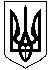 УКРАЇНААДЖАМСЬКА СІЛЬСЬКА РАДАКІРОВОГРАДСЬКОГО    РАЙОНУ     КІРОВОГРАДСЬКОЇ  ОБЛАСТІ СЕСІЯ    СЬОМОГО   СКЛИКАНЯП Р О Е К Т   Р І Ш Е Н Н Я        Від____________2018 року                                                                      № ______ с.АджамкаПро затвердження Правил благоустрою на території Аджамської сільської ради       Керуючись статтями 143,144 Конституції України, пунктом 44 частини першої ст.26 Закону України « Про місцеве самоврядування в Україні » та законів України « Про благоустрій населених пунктів», « Про охорону навколишнього природного середовища», « Про забезпечення санітарного та епідемічного благополуччя населення»,  « Про засади державної регуляторної політики у сфері господарської діяльності » та Кодексом України про адміністративні правопорушення, з метою забезпечення чистоти і порядку на території Аджамської сільської ради та підвищення відповідальності посадових осіб підприємств, установ, організацій, незалежно від форм власності і громадян за стан благоустрою та санітарний стан, сільська рада       В И Р І Ш И Л А:Затвердити Правила благоустрою на території Аджамської сільської ради.( Додаток № 1 додається)За порушення Правил благоустрою на території Аджамської сільської ради фізичних та юридичних осіб притягувати до адміністративної відповідальності згідно з Кодексом України про адміністративні правопорушення.Розглядати порушення адміністративною комісією при виконавчому комітеті Аджамської сільської ради, протокол про їх порушення складати уповноваженою на те посадовою особою.Дане рішення набуває чинності з дня його опублікування у засобах масової інформації.Доручити секретарю сільської ради Мільніченко Л.М. оприлюднити відповідно до вимог законодавства.Контроль за виконанням даного рішення покласти на постійну комісію з питань бюджету, фінансової та інвестиційної політики.Сільський голова                                                 Т. Зайченко                                                                                                        Додаток №1                                                                                                                    до рішення №  сесії  сьомого скликання                                                                                                                                                     від     року “Про затвердження Правил                                                                                                                                                          благоустрою на території                                                                                                                                                                   Аджамської сільської ради ”Правила                                                                                 благоустрою на території Аджамської                                     сільської радиI. Загальні положення1.1. Правила благоустрою  та утримання території  населених пунктів Аджамської сільської ради (далі – Правила) є нормативно-правовим актом, яким встановлюється порядок благоустрою та утримання територій об'єктів благоустрою, регулюються права та обов'язки суб’єктів правовідносин у сфері благоустрою території ради, визначаються головні вимоги щодо благоустрою населених пунктів ради, необхідних для забезпечення чистоти і порядку в них.  1.2. Правила спрямовані на створення умов, сприятливих для життєдіяльності людини і містять загальнообов`язкові норми, щодо порядку здійснення благоустрою, належного утримання та раціонального використання територій Аджамської сільської ради, організації упорядкування і охорони об`єктів благоустрою, за порушення яких настає відповідальність, передбачена законодавством України.1.3. Об’єкти благоустрою населених пунктів Аджамської сільської ради використовуються відповідно до функціонального призначення для забезпечення сприятливих умов життєдіяльності людини на засадах їх раціонального використання та охорони з урахуванням вимог цих Правил.1.4. Організацію благоустрою на території Аджамської сільської ради забезпечують органи місцевого самоврядування відповідно до своїх повноважень, встановлених законом. Благоустрій здійснюється в обов’язковому порядку на всій території Аджамської сільської ради.            1.5. Повноваження Ажамської сільської ради та органів самоорганізації населення у сфері благоустрою визначені законами України «Про місцеве самоврядування в Україні», «Про благоустрій населених пунктів», «Про органи самоорганізації населення», іншими нормативно-правовими актами України.1.6. Правила є відкритими та доступними. Правила забезпечують державні, громадські та приватні інтереси.1.7. Правовою підставою Правил є Конституція України та закони України  «Про місцеве самоврядування в Україні», «Про благоустрій населених пунктів», «Про органи самоорганізації населення»,  «Про забезпечення санітарного та епідемічного благополуччя населення», «Про відходи «Про охорону навколишнього природного середовища» та інші закони та нормативні акти України, які регулюють правовідносини у сфері благоустрою населених пунктів.  1.8. Правила розроблені на підставі «Типових правил благоустрою території населеного пункту», затверджених наказом Міністерства регіонального розвитку, будівництва та житлово-комунального господарства України №310 від 27.11.2017 року. II. Визначення термінів2.1. У Правилах наведені нижче терміни вживаються в такому значенні:- Благоустрій населених пунктів - комплекс робіт з інженерного 
захисту,  розчищення,  осушення  та озеленення території, а також 
соціально-економічних організаційно-правових та екологічних 
заходів з покращання мікроклімату,  санітарного очищення, зниження 
рівня шуму та інше, що здійснюються на території населеного пункту 
з  метою  її  раціонального  використання,  належного утримання та 
охорони,  створення умов щодо захисту і  відновлення  сприятливого 
для життєдіяльності людини довкілля; - Відходи побутові – відходи, що утворюються в процесі життя і діяльності людини в житлових та нежитлових будинках ( тверді, великогабаритні, рідкі, крім відходів, пов'язаних з виробничою діяльністю підприємств) і не використовуються за місцем їх накопичення;- Територія – сукупність земельних ділянок, які використовуються для розміщення об’єктівзагального користування: парків, скверів, бульварів, вулиць, провулків, узвозів, проїздів, шляхів, площ, майданів, спортивних, історико-культурних об’єктів, об’єктів промисловості, комунально – складських та інших об’єктів у межах населеного пункту.- Утримання в належному стані території – використання її за призначенням відповідно до генерального плану населеного пункту, іншої містобудівної документації, місцевих правил забудови, правил благоустрою території населеного пункту, а також санітарне очищення території, її озеленення, збереження та відновлення об’єктів благоустрою.- Вулично-дорожня мережа – мережа вулиць, доріг загального користування,  проїздів, тротуарів, пішохідних і велосипедних доріжок призначені для руху транспортних засобів і пішоходів, а також набережні, майдани, площі, вуличні автомобільні стоянки з інженерними та допоміжними спорудами, технічними засобами організації дорожнього руху.2.2. Заходи з благоустрою  населених   пунктів  – роботи щодо відновлення, належного утримання та раціонального використання територій, охороні та організації упорядкування об'єктів благоустрою з урахуванням особливостей їх використання.2.3. Утримання будинків і прибудинкових територій – діяльність, що спрямована на задоволення потреб фізичної чи юридичної особи щодо забезпечення експлуатації або ремонту жилих та нежилих приміщень, будинків і споруд, а також утримання прилеглої до них (прибудинкової) території відповідно до вимог цих Правил, нормативні, норм, стандартів, порядків і правил згідно законодавства України.2.4. Суб’єкти у сфері благоустрою на території Аджамської сільської ради – учасники відносин у сфері благоустрою на території Аджамської сільської ради, а саме: органи державної влади та місцевого самоврядування, підприємства, установи, організації, органи самоорганізації населення, громадяни.2.5. Інші терміни сфери благоустрою визначені законами України.III. Порядок здійснення благоустрою та утримання територій об’єктів благоустрою     3.1. Благоустрій на території Аджамської сільської ради здійснюється з урахуванням особливостей таких територій відповідно до вимог законодавства та нормативно-технічних документів.     Проектування та будівництво об’єктів будівництва на об’єктах благоустрою здійснюється відповідно до вимог законодавства у сфері містобудівної діяльності, Закону України «Про оцінку впливу на довкілля», а також ДБН Б.2.2-5:2011 «Планування та забудова міст, селищ і функціональних територій. Благоустрій територій».    3.2. Утримання об’єктів благоустрою здійснюється відповідно до статті 15 Закону України «Про благоустрій населених пунктів» та Порядку проведення ремонту та утримання об’єктів благоустрою населених пунктів, затвердженого наказом Державного комітету України з питань житлово-комунального господарства від 23 вересня 2003 року № 154, зареєстрованого в Міністерстві юстиції України 12 лютого 2004 року за № 189/8788.     Благоустрій та утримання парків (гідропарків, лісопарків, лугопарків, парків культури і відпочинку, парків - пам’яток садово-паркового мистецтва, спортивних, дитячих, меморіальних та інших (далі - парків), рекреаційних зон, садів, скверів і майданчиків здійснюється відповідно до планів, розроблених балансоутримувачем чи підприємством, що здійснює утримання об’єктів благоустрою, та затверджених відповідним органом державної влади чи органом місцевого самоврядування, а об’єкта, який перебуває у приватній власності, - його власником.    Благоустрій та утримання парків, що належать до територій та об’єктів природно-заповідного фонду, здійснюється відповідно до вимог Закону України «Про природно-заповідний фонд України».   3.3. Благоустрій та утримання у належному стані парків, рекреаційних зон, садів, скверів і розташованих на їхніх територіях майданчиків для дозвілля здійснюється з дотриманням вимог Законів України «Про благоустрій населених пунктів», «Про охорону навколишнього природного середовища», «Про оцінку впливу на довкілля», а також:    - Правил утримання зелених насаджень у населених пунктах України, затверджених наказом Міністерства будівництва, архітектури та житлово-комунального господарства України від 10 квітня 2006 року № 105, зареєстрованих у Міністерстві юстиції України 27 липня 2006 року за № 880/12754;    - Правил будови і безпечної експлуатації атракціонної техніки, затверджених наказом Міністерства України з питань надзвичайних ситуацій та у справах захисту населення від наслідків Чорнобильської катастрофи від 01 березня 2006 року № 110, зареєстрованих у Міністерстві юстиції України 07 квітня 2006 року за № 405/12279;    - Правил пожежної безпеки в Україні, затверджених наказом Міністерства внутрішніх справ України від 30 грудня 2014 року № 1417, зареєстрованих у Міністерстві юстиції України 05 березня 2015 року за № 252/26697;-   Державних санітарних норм та правил утримання територій населених місць, затверджених наказом Міністерства охорони здоров’я України від 17 березня 2011 року № 145, зареєстрованих у Міністерстві юстиції України 05 квітня 2011 року за № 457/19195;   - ДБН В.2.3-5-2017 «Вулиці та дороги населених пунктів»;   - інших нормативно-правових актів та нормативно-технічних документів.   3.4. Благоустрій рекреаційних зон, що використовуються для організованого масового відпочинку та купання, здійснюється із дотриманням вимог нормативно-технічних документів, якими визначаються гігієнічні вимоги до зон рекреації водних об’єктів.   3.5. Благоустрій територій оздоровчих закладів здійснюється із дотриманням вимог Державних санітарних правил розміщення, улаштування та експлуатації оздоровчих закладів, затверджених наказом Міністерства охорони здоров’я України від 19 червня 1996 року № 172, зареєстрованих у Міністерстві юстиції України 24 липня 1996 року за № 378/1403.   3.6. Не допускається знищення чи пошкодження елементів благоустрою на територіях парків, рекреаційних зон, садів, скверів і майданчиків.   3.7. Господарська зона парків, рекреаційних зон, садів, скверів і майданчиків з контейнерними майданчиками та громадськими вбиральнями розташовується не ближче ніж 50 м від місць масового скупчення людей (танцювальні, естрадні майданчики, фонтани, головні алеї, видовищні павільйони).   3.8. Кількість урн для сміття на територіях парків, рекреаційних зон, садів, скверів і розташованих на їхніх територіях майданчиків для дозвілля встановлюють з розрахунку одна урна на 800 м-2 площі. На головних алеях парку відстань між урнами повинна бути не більше ніж 40 м. Біля кожної тимчасової споруди торговельного, побутового, соціально-культурного чи іншого призначення для здійснення підприємницької діяльності встановлюють урну для сміття місткістю не менше ніж 0,01 м-3.   3.9. Кількість контейнерів для сміття на господарських майданчиках парків, рекреаційних зон, садів, скверів і майданчиків визначається за показником середнього утворення відходів за три дні   3.10. Основне прибирання парків здійснюється після їх закриття та до восьмої години ранку. Протягом дня необхідно збирати відходи, у тому числі екскременти тварин, опале листя, проводити патрульне прибирання, поливати зелені насадження.   3.11. Поливальні пристрої повинні бути в справному стані, їх мають регулярно оглядати і ремонтувати.   3.12. Поверхневі і заглиблені поливальні мережі водогону на зиму підлягають консервації із дотриманням вимог Правил технічної експлуатації систем водопостачання та водовідведення населених пунктів України, затверджених наказом Державного комітету України по житлово-комунальному господарству від 05 липня 1995 року № 30, зареєстрованих у Міністерстві юстиції України 21 липня 1995 року за № 231/767.   3.13. Благоустрій територій об’єктів культурної спадщини здійснюється відповідно до:   - Закону України «Про благоустрій населених пунктів»;   - Закону України «Про охорону культурної спадщини»;   - постанови Кабінету Міністрів України від 13 березня 2002 року № 318 «Про затвердження Порядку визначення меж та режимів використання історичних ареалів населених місць, обмеження господарської діяльності на території історичних ареалів населених місць»;   - постанови Кабінету Міністрів України від 26 липня 2001 року № 878 «Про затвердження Списку історичних населених місць України»;   - постанови Кабінету Міністрів України від 28 грудня 2001 року № 1768 «Про затвердження Порядку укладення охоронних договорів на пам’ятки культурної спадщини»;   - Правил пожежної безпеки в Україні, затверджених наказом Міністерства внутрішніх справ України від 30 грудня 2014 року № 1417, зареєстрованих у Міністерстві юстиції України 05 березня 2015 року за № 252/26697;   - ДБН Б.2.2-5:2011 «Планування та забудова міст, селищ і функціональних територій. Благоустрій територій»;   - ДБН 360-92** «Містобудування. Планування та забудова міських і сільських поселень»;   - ДСТУ Б Б.2.2-10:2016 «Склад та зміст науково-проектної документації щодо визначення меж і режимів використання зон охорони пам’яток архітектури та містобудування».   3.14. Облік та охорона рідкісних і таких, що перебувають під загрозою зникнення, видів тваринного і рослинного світу, занесених до Червоної книги України, розташованих на об’єктах благоустрою, здійснюється відповідно до Закону України «Про Червону книгу України» та Правил утримання зелених насаджень у населених пунктах України, затверджених наказом Міністерства будівництва, архітектури та житлово-комунального господарства України від 10 квітня 2006 року № 105, зареєстрованих у Міністерстві юстиції України 27 липня 2006 року за № 880/12754.    3.15. Утримання та ремонт об’єктів благоустрою вулично-дорожньої мережі населених пунктів здійснюється з дотриманням вимог:   - Закону України «Про дорожній рух»;   - Закону України «Про автомобільні дороги»;   - Єдиних правил ремонту і утримання автомобільних доріг, вулиць, залізничних переїздів, правил користування ними та охорони, затверджених постановою Кабінету Міністрів України від 30 березня 1994 року № 198;   - Технічних правил ремонту і утримання вулиць та доріг населених пунктів, затверджених наказом Міністерства регіонального розвитку, будівництва та житлово-комунального господарства України від 14 лютого 2012 року № 54, зареєстрованих у Міністерстві юстиції України 05 березня 2012 року за № 365/20678;   - Правил пожежної безпеки в Україні, затверджених наказом Міністерства внутрішніх справ України від 30 грудня 2014 року № 1417, зареєстрованих у Міністерстві юстиції України 05 березня 2015 року за № 252/26697;   - ДСТУ 3090-95 «Безпека дорожнього руху. Організація робіт з експлуатації міських вулиць та доріг. Загальні положення»;   - ДСТУ 3587-97 «Безпека дорожнього руху. Автомобільні дороги, вулиці та залізничні переїзди. Вимоги до експлуатаційного стану»;   - ДБН В.2.3-5-2017 «Вулиці та дороги населених пунктів».   3.16. Власник або балансоутримувач об’єкта благоустрою вулично-дорожньої мережі населеного пункту забезпечує утримання такого об’єкта з необхідною кількістю машин, механізмів, спеціалізованої техніки, посипних матеріалів та реагентів.   3.17. Озеленення об’єктів благоустрою вулично-дорожньої мережі здійснюється відповідно до Правил утримання зелених насаджень у населених пунктах України, затверджених наказом Міністерства будівництва, архітектури та житлово-комунального господарства України від 10 квітня 2006 року № 105, зареєстрованих у Міністерстві юстиції України 27 липня 2006 року за № 880/12754.   3.18. Суб’єкти господарської діяльності, які є власниками земельних ділянок та/або землекористувачами, а також власники та/або користувачі тимчасових споруд, що розташовані в межах «червоних ліній» вулиць і доріг, зобов’язані на закріпленій території:   - забезпечувати утримання та ремонт відповідної території;   - утримувати та забезпечувати належний технічний стан охоронної зони інженерних комунікацій, обладнання, споруд та інших елементів дорожніх об’єктів, що використовуються, відповідно до їх функціонального призначення;   - у разі виявлення небезпечних умов в експлуатації споруд і об’єктів, аварій і руйнувань, що призвели до виникнення перешкод у дорожньому русі або загрожують збереженню елементів дорожніх об’єктів, негайно повідомляти власників дорожніх об’єктів або уповноважених ними органів, а також територіальний орган або підрозділ Національної поліції України;   - дотримуватись вимог норм і правил щодо охорони дорожніх об’єктів.   3.19. У межах «червоних ліній» вулиць і доріг забороняється:   - розміщувати споруди та об’єкти;   - смітити, псувати дорожнє покриття, обладнання, зелені насадження;   - спалювати сміття, опале листя та інші відходи, складати їх для тривалого зберігання;   - скидати промислові та меліоративні води в систему дорожнього зливостоку;   - встановлювати намети;   - випасати худобу та свійську птицю;   - скидати сніг.    3.20. Місця проведення дорожніх робіт з утримання або ремонту об’єктів благоустрою на вулично-дорожній мережі повинні мати відповідне огородження, тимчасові дорожні знаки та належне освітлення в нічний час.   3.21. Усі дорожні об’єкти згідно з їх класифікацією та значенням підлягають інвентаризації, технічному обліку власниками дорожніх об’єктів або уповноваженими ними органами.   3.22. Розміри, форма та розміщення дорожніх знаків повинні відповідати вимогам Правил дорожнього руху, затверджених постановою Кабінету Міністрів України від 10 жовтня 2001 року № 1306 (далі - Правила дорожнього руху), та ДСТУ 4100-2014 «Знаки дорожні. Загальні технічні умови. Правила застосування».   Розміри, форма та колір дорожньої розмітки повинні відповідати вимогам Правил дорожнього руху та ДСТУ 2587:2010 «Безпека дорожнього руху. Розмітка дорожня. Загальні технічні вимоги. Методи контролювання. Правила застосування».   Технічні вимоги до дорожніх світлофорів та їх розміщення визначають згідно з ДСТУ 4092-2002 «Безпека дорожнього руху. Світлофори дорожні. Загальні технічні вимоги, правила застосування та вимоги безпеки».   Дорожні огородження мають відповідати вимогам ДСТУ 2734 «Огородження дорожнє тросового типу. Загальні технічні умови», ДСТУ 2735-94 «Огородження дорожні і напрямні пристрої. Правила застосування. Вимоги безпеки дорожнього руху», ДСТУ Б В.2.3-10-2003 «Огородження дорожнє парапетного типу. Загальні технічні умови», ДСТУ Б В.2.3-11-2004 «Огородження дорожнє перильного типу. Загальні технічні умови», ДСТУ Б В.2.3-12-2004 «Огородження дорожнє металеве бар’єрного типу. Загальні технічні умови», ДСТУ 7168:2010 «Безпека дорожнього руху. Огородження дорожні тимчасові. Загальні технічні умови».   3.23. Обмеження або заборона дорожнього руху під час виконання робіт на автомобільних дорогах, вулицях, залізничних переїздах здійснюється відповідно до вимог Законів України «Про дорожній рух», «Про автомобільні дороги».   3.24. Утримання штучних споруд вулично-дорожньої мережі здійснюється з додержанням вимог Технічних правил ремонту і утримання вулиць та доріг населених пунктів, затверджених наказом Міністерства регіонального розвитку, будівництва та житлово-комунального господарства України від 14 лютого 2012 року № 54, зареєстрованих у Міністерстві юстиції України 05 березня 2012 року за № 365/20678, та нормативно-технічних документів.Обстеження мостів і труб здійснюється з дотриманням вимог законодавства та ДБН В 2.3-6-2009 «Споруди транспорту. Мости та труби. Обстеження та випробування».   3.25. На територіях автостоянок забезпечується додержання Державних санітарних норм та правил утримання територій населених місць, затверджених наказом Міністерства охорони здоров’я України від 17 березня 2011 року № 145, зареєстрованих у Міністерстві юстиції України 05 квітня 2011 року за № 457/19195, вимог цих Типових правил, встановленого порядку паркування.    Утримання у належному стані територій автостоянок здійснюють із дотриманням вимог Правил зберігання транспортних засобів на автостоянках, затверджених постановою Кабінету Міністрів України від 22 січня 1996 року № 115, Правил паркування транспортних засобів, затверджених постановою Кабінету Міністрів України від 03 грудня 2009 року № 1342, та Правил пожежної безпеки в Україні, затверджених наказом Міністерства внутрішніх справ України від 30 грудня 2014 року № 1417, зареєстрованих у Міністерстві юстиції України 05 березня 2015 року за № 252/26697;   3.26. Роботи з утримання в належному стані територій автостоянок включають:   - очищення, миття, відновлення і заміну дорожніх знаків та інформаційних стендів (щитів), належне утримання дорожньої розмітки місць для стоянки або паркування, в’їздів та виїздів, а також транспортних або пішохідних огороджень (у разі наявності);   - систематичне очищення території та під’їзних шляхів від пилу, сміття та листя шляхом їх підмітання та миття;   - забезпечення постійного очищення території та під’їзних шляхів від снігу, починаючи з початку снігопаду, та від ожеледі, починаючи з моменту її виникнення, і обробки їх фрикційними та іншими протиожеледними матеріалами;   - утримання та поточний ремонт дорожнього покриття і під’їзних шляхів, а також систем поверхневого водовідведення у межах території (у разі наявності);   - забезпечення функціонування паркувальних автоматів, в’їзних та виїзних терміналів (очищення, миття, фарбування, відновлення їх роботи, заміна окремих деталей, планові обстеження, нагляд за справністю, їх технічна підтримка та програмне забезпечення);   - забезпечення утримання та належного функціонування засобів та обладнання зовнішнього освітлення території;   - утримання контрольно-пропускного пункту, приміщення для обслуговуючого персоналу, вбиралень, побутових приміщень тощо (у разі наявності);   - забезпечення функціонування систем відеоспостереження за рухом транспортних засобів на їх території і табло із змінною інформацією про наявність вільних місць (у разі їх наявності), яке розташовується на в’їзді;   - утримання систем протипожежного захисту та зовнішнього протипожежного водопроводу;   - утримання первинних засобів пожежогасіння (вогнегасників), пожежного інвентарю, обладнання та засобів пожежогасіння;   - утримання зелених насаджень, їх охорона та відновлення.   3.27. На автостоянках забороняється: засмічувати територію, мити транспортні засоби в непередбачених для цього місцях, розпалювати вогнища, здійснювати торгівлю, зливати відпрацьовані мастила на землю чи дорожнє покриття, псувати обладнання місць стоянки, паркування, пошкоджувати зелені насадження.   Автостоянки використовують виключно за цільовим призначенням.   3.28. Утримання територій пляжів у належному стані здійснюється з дотриманням вимог Водного кодексу України, Закону України «Про благоустрій населених пунктів» і Державних санітарних норм та правил утримання територій населених місць, затверджених наказом Міністерства охорони здоров’я України від 17 березня 2011 року № 145, зареєстрованих у Міністерстві юстиції України 05 квітня 2011 року за № 457/19195.   3.29. Утримання кладовищ, а також інших місць поховання здійснюється з дотриманням вимог:   - Закону України «Про поховання та похоронну справу»;   - Порядку утримання кладовищ та інших місць поховань, затвердженого наказом Державного комітету України з питань житлово-комунального господарства від 19 листопада 2003 року № 193, зареєстрованого у Міністерстві юстиції України 08 вересня 2004 року за № 1113/9712;   - Державних санітарних правил та норм «Гігієнічні вимоги щодо облаштування і утримання кладовищ в населених пунктах України» (ДСанПіН 2.2.2.028-99), затверджених постановою Головного державного санітарного лікаря України від 01 липня 1999 року № 28.   3.30. Утримання дитячих, спортивних та інших майданчиків для дозвілля та відпочинку здійснюється з додержанням санітарних і технічних норм, які забезпечують безпечне користування ними. Наявне обладнання, спортивні, розважальні та інші споруди, інші елементи благоустрою повинні підтримуватися у належному технічному стані, своєчасно очищатися від бруду, сміття, снігу, льоду. Не допускається наявність небезпечного для життя та здоров’я громадян обладнання, елементів благоустрою.   3.31. Утримання майданчиків та зон для вигулу домашніх тварин здійснюється з дотриманням вимог статті 30-1 Закону України «Про благоустрій населених пунктів».   3.32. Порядок проведення робіт з технічної інвентаризації та паспортизації об’єктів благоустрою визначається Інструкцією з проведення технічної інвентаризації та паспортизації об’єктів благоустрою населених пунктів, затвердженою наказом Міністерства регіонального розвитку, будівництва та житлово-комунального господарства України від 29 жовтня 2012 року № 550, зареєстрованою у Міністерстві юстиції України 19 листопада 2012 року за № 1937/22249.IV. Вимоги до впорядкування територій підприємств, установ,                          організацій у сфері благоустрою населених пунктів4.1. Підприємства, установи та організації, фізичні особи-підприємці у сфері благоустрою міста мають право: 4.1.1. Брати участь у розробленні планів соціально - економічного розвитку ради та заходів з благоустрою її території. 4.1.2. Брати участь в обговоренні проектів нормативно - правових актів органу місцевого самоврядування з благоустрою населених пунктів. 4.1.3. Вимагати зупинення робіт, що виконуються з порушенням правил благоустрою території населених пунктів або призводять до її нецільового використання. 4.1.4. Вимагати негайного виконання робіт з благоустрою в разі, якщо невиконання таких робіт може завдати шкоди життю або здоров’ю громадян, їх майну. 4.1.5. Вносити на розгляд органу місцевого самоврядування пропозиції щодо поліпшення благоустрою населених пунктів. 4.2. Підприємства, установи та організацій, фізичні особи - підприємці у сфері благоустрою населених пунктів зобов'язані: 4.2.1. Утримувати в належному стані території, надані їм в встановленому законом порядку, у тому числі утримувати в належному стані закріплені за ними на умовах договору з балансоутримувачем об'єкти благоустрою (їх частини), прилеглу територію відповідно до цих Правил, а також закріплені за ними рішенням виконавчого комітету сільської ради території для прибирання. 4.2.2. Здійснювати благоустрій та озеленення території житлової та громадської забудови, території наданої їм в вставленому законом порядку, а також прилеглої території з урахуванням вимог використання цієї території відповідно до затвердженої містобудівної документації, регіональних і місцевих правил забудови, а також встановлених державних стандартів, норм та правил. 4.2.3. Постійно утримувати в належному стані фасади своїх будівель і споруд, не допускати їх зміни без погодження з відділом містобудування, архітектури та житлово-комунального господарства. 4.2.4. Усувати на закріплених за ними об'єктах благоустрою (їх частинах) за власний рахунок пошкодження інженерних мереж або наслідки аварій, що сталися з їх вини. 4.2.5. Своєчасно усувати на власних територіях (об’єктах благоустрою або їх частинах) чи прилеглих до них територіях у межах визначених цими Правилами, наслідки надзвичайних ситуацій техногенного та природного характеру. 4.2.6. У процесі утримання об'єктів благоустрою (їх частин) дотримуватися відповідних технологій щодо їх експлуатації та ремонту, регулярно здійснювати заходи щодо запобігання передчасному зносу об'єктів, забезпечення належних та безпечних умов їх функціонування. 4.2.7. Відшкодовувати збитки та іншу шкоду, завдану ними внаслідок порушення законодавства з питань благоустрою, охорони навколишнього природного середовища, законодавства про відходи, забезпечувати виконання вимог діючих санітарних норм. 4.2.8. Вивозити самостійно, або на підставі укладених договорів із спеціалізованими підприємствами забезпечувати вивезення відходів у т.ч. твердих побутових, негабаритних, будівельних, грунту (із залишками фундаменту, каменю, мергелю та інших компонентів), що утворюються при створенні котлованів під будівництво та інших відходів на полігон твердих побутових відходів у визначені місця ( для складування грунту) . Вивіз відходів, крім негабаритних, будівельних, грунту здійснюється спеціально обладнаним транспортом, що виключає можливість забруднення території населених пунктів. 4.2.9. Забезпечувати розміщення сміттєзбірників (урн, контейнерів) для збору сміття та твердих побутових відходів на об'єктах благоустрою, утримувати їх в належному санітарно-технічному стані згідно з санітарними нормами та цими Правилами. 4.2.10. Проводити своєчасне відновлення зовнішнього вигляду малих архітектурних форм згідно з паспортами, затвердженими в встановленому порядку. 4.2.11. Відповідно до встановлених норм та правил впорядковувати надані земельні ділянки. 4.2.12. Встановлювати урни біля входу і виходу з адміністративних, побутових, торгівельних та інших будівель і споруд, біля торгових кіосків ,павільйонів, та інших малих архітектурних форм, об’єктів пересувної торгівлі. 4.2.13. В період листопада опале листя своєчасно збирати і вивозити (не допускати його спалювання) на спеціально відведенні місця, узгоджені з виконавчим органом сільської ради. 4.2.14. Забезпечити своєчасне збирання та вивезення відходів (твердих та рідких господарсько побутових) відповідно до діючих санітарних норм. 4.2.15. Не допускати зберігання та видалення відходів у несанкціоновані місця 4.2.16. Не допускати створення на прибудинкових та інших територіях населених пунктів звалища відходів. 4.2.17. Не допускати течі води , а також побутово-фекальних та інших забруднених стоків на вулиці, газони, тротуари і у водойми. При поривах або пошкодженнях трубопроводів і теплотрас – усувати неполадки протягом доби, а каналізаційної мережі – негайно. При залитті доріг та тротуарів в зимовий період відповідальність за своєчасне очищення доріг та тротуарів від льоду покладається на підприємства, на балансі яких знаходяться вказані підземні комунікації. 4.2.18. Здійснювати відповідно до чинного законодавства видалення сухостою (сухих дерев, чагарників, сухих та поламаних гілок), постійний догляд і утримання в належному стані пішохідних доріжок та тротуарів, в зимовий період своєчасно очищати їх від снігу, посипати протиожеледними матеріалами. 4.2.19. На прилеглій території здійснювати регулярне знищення бур’янів, скошення трави заввишки більше ніж 10 см, видалення сухостійних дерев та чагарників, видалення сухого та пошкодженого гілля та забезпечення їх видалення.4.2.20. Виконувати інші обов'язки у сфері благоустрою, передбачені Законом України «Про благоустрій населених пунктів», іншими законами України, рішеннями органів місцевого самоврядування, цими Правилами, іншими нормативно-правовими актами.4.3. Підприємства, установи, організації, фізичні особи, які експлуатують ліхтарі вуличного освітлення, засоби та обладнання зовнішнього освітлення, світлових покажчиків розміщення пожежних гідрантів, установки з декоративного підсвічування будинків, будівель, споруд, вивісок, вітрин, світлової реклами, зобов’язані забезпечувати їх належний режим роботи та технічний стан.4.3.1.Усі вітрини повинні бути обладнані спеціальною освітлювальною апаратурою, переважно енергозберігаючою.4.3.2.Освітлення має бути рівномірним і не повинно засліплювати учасників дорожнього руху та освітлювати квартири житлових будинків.4.3.3. Вуличне освітлення повинно вмикатися відповідно до встановленого графіка залежно від пори року та природних умов.4.3.4.Розміщення обладнання архітектурно-художнього освітлення на фасаді будівель та споруд здійснюється виключно на підставі згоди власника будівлі або приміщень.4.3.5. На пішохідних переходах, а також ділянках автомобільних доріг, проспектах, магістралях з високим рівнем небезпеки відключення освітлення у темний час доби забороняється. V. Вимоги до утримання зелених насаджень на об’єктах благоустрою-територіях загального користування5.2. Порядок благоустрою утримання об’єктів загального користування. 5.2.1. Парки, сади, зони зелених насаджень, сквери, майданчики дозвілля та відпочинку. Благоустрій та утримання в належному стані територій парків, садів, зон зелених насаджень, скверів, майданчиків дозвілля та відпочинку здійснюють їх балансоутримувачі відповідно до цих Правил та інших нормативних актів.Благоустрій та утримання у належному стані вказаних у цьому пункті територій включає: - санітарне очищення - прибирання сміття, відходів, листя; встановлення урн, щоденне чи по мірі наповнення очищення урн; утримання контейнерів для сміття та відходів, укладення договорів на їх вивезення; - освітлення територій; - озеленення, збереження зелених насаджень; - відновлення території у міжсезонний період, після стихійних природних явищ, аварій, в інших випадках; - утримання у належному стані обладнання, приборів освітлення, садових лав та інших об’єктів; - забезпечення безпечних умов перебування та відпочинку громадян; - забезпечення належного обладнання майданчиків для дозвілля та відпочинку. 5.2.2. Збір листя на території парків, садів, зон зелених насаджень, здійснюється тільки на головних алеях, доріжках. Осіннє збирання листя з під угруповань дерев та чагарників у парках садах, зелених зонах забороняється, оскільки це призводить до винесення органічних добрив, зменшення ізоляційного шару для ґрунту. Спалювати листя забороняється.5.2.3. Утримання в належному стані зелених насаджень парків, садів, зон зелених насаджень, та майданчиків дозвілля та відпочинку включає догляд, обрізання, знесення, висадку зелених насаджень (квітів, дерев, кущів, трави, інших насаджень), що здійснюється відповідно до Правил утримання зелених насаджень міст та інших населених пунктів України та інших нормативних актів. 5.2.4. Пошкодження зелених насаджень, збір квітів на територіях парків, садів, зон зелених насаджень, майданчиків для дозвілля та відпочинку забороняється. 5.На територіях парків, садів, зон зелених насаджень і майданчиків для дозвілля та відпочинку суворо забороняється пошкодження елементів благоустрою. 5.2.5. Озеленення вулиць і доріг здійснюється відповідно до встановлених норм та правил. 5.2.6. Власники дорожніх об'єктів чи балансоутримувачі зобов'язані: - своєчасно і якісно виконувати експлуатаційні роботи відповідно до технічних правил з дотриманням норм і стандартів з безпеки руху; - постійно контролювати експлуатаційний стан усіх елементів дорожніх об'єктів та негайно усувати виявлені пошкодження чи інші перешкоди в дорожньому русі, а за неможливості це зробити - невідкладно позначити їх дорожніми знаками, сигнальними, огороджувальними і направляючими пристроями відповідно до діючих нормативів або припинити (обмежити) рух; - контролювати якість робіт, що виконуються підрядними організаціями; - вирішувати питання забезпечення експлуатації дорожніх об'єктів у надзвичайних ситуаціях, за несприятливих погодно-кліматичних умов, у разі деформації та пошкодження елементів дорожніх об'єктів, аварії на підземних комунікаціях або виникнення інших перешкод у дорожньому русі разом із спеціалізованими службами організації дорожнього руху та за погодженням з Державною службою безпеки дорожнього руху МВС України оперативно вносити зміни до порядку організації дорожнього руху; - разом з Державною службою безпеки дорожнього руху МВС України брати участь в огляді місць дорожньо-транспортних пригод для визначення дорожніх умов, за яких вони сталися, та усувати виявлені недоліки; - сповіщати виконавчі органи відповідних рад та учасників дорожнього руху про закриття або обмеження руху, стан дорожнього покриття і рівень аварійності на відповідних ділянках, погодно-кліматичні та інші умови; - забезпечувати дотримання вимог техніки безпеки дорожнього руху під час виконання дорожньо – експлуатаційних робіт. VI. Вимоги до утримання будівель і споруд інженерного захисту територій6.1. Утримання споруд інженерного захисту територій від небезпечних геологічних процесів здійснюється з дотриманням вимог:6.1.1.постанови Кабінету Міністрів України від 08 листопада 1996 року № 1369 «Про інженерний захист територій, об’єктів і споруд від зсувів»;6.1.2.Правил експлуатації споруд інженерного захисту територій населених пунктів від підтоплення, затверджених наказом Міністерства регіонального розвитку, будівництва та житлово-комунального господарства України від 16 січня 2012 року № 23, зареєстрованих у Міністерстві юстиції України 03 лютого 2012 року за № 170/20483;6.1.3.ДСТУ-Н Б В.2.5-61:2012 «Настанова з улаштування систем поверхневого водовідведення».6.2. Благоустрій та утримання в належному стані територій будівель та споруд інженерного захисту, санітарних споруд здійснюється їх балансоутримувачами відповідно до закону, цих Правил та інших нормативних актів.  6.2.1. Порядок здійснення благоустрою, утримання об'єктів та елементів благоустрою під час будівництва, земляних, монтажних, ремонтних та інших робіт. 6.2.2. Будівельні підприємства зобов'язані належним чином утримувати земельні ділянки, виділені під будівництво з прилеглими до них тротуарами і дорогами, будівельні майданчики та прилеглі до них території, зелені насадження, місця прокладання інженерних комунікацій від дня передачі таких ділянок для будівництва. 6.2.3. При проектуванні, будівництві, реконструкції об'єктів обов'язково передбачається  комплексний благоустрій відповідної території, у тому числі безперешкодний доступ до об'єктів та елементів благоустрою і можливість їх використання інвалідами та особами з обмеженими можливостями. 6.2.4. Проектування, будівництво та реконструкція об'єктів комплексного благоустрою територій здійснюються на основі проектів забудови території санітарних норм і правил, умов безпеки руху транспорту та пішоходів, етапності будівництва, реконструкції і капітального ремонту на підставі проекту, погодженого відділом містобудування, архітектури та житлово-комунального господарства райдержадміністрації. 6.2.5. Роботи з комплексного благоустрою територій, розташованих над інженерними мережами та комунікаціями, виконуються з дотриманням умов та нормативів щодо безпечної експлуатації таких інженерних мереж та комунікацій. 6.2.6. Планування і забудова населених пунктів, розробка проектних рішень, будівництво і реконструкція будинків, споруд та їх комплексів без пристосування для використання інвалідами не допускається. У тих випадках, коли з об'єктивних причин неможливо пристосувати для інвалідів діючі об'єкти, за рішенням органу місцевого самоврядування за участю відповідних підприємств (об'єднань), організацій і установ створюються інші сприятливі умови життєдіяльності інвалідів.6.3. Утримання фонду захисних споруд цивільного захисту здійснюється відповідно до Порядку створення, утримання фонду захисних споруд цивільного захисту та ведення його обліку, затвердженого постановою Кабінету Міністрів України від 10 березня 2017 року № 138.VII. Вимоги до санітарного очищення території7.1. Санітарне очищення території сільської ради включає механізоване та ручне прибирання території об’єктів благоустрою, збір та видалення у встановлені місця відходів, сміття, листя, гілля, снігу, криги, належне їх захоронення, обробку, утилізацію, знешкодження та інші дії, що забезпечують утримання територій відповідно до вимог цих Правил, санітарних норм та правил, рішень сільської ради, чинного законодавства. 7.2. Обов’язок по механізованому та ручному прибиранню територій, вчинення протиожеледних заходів: 1) покриття проїзної частини проспектів, вулиць, провулків, площ, тротуарів територіальної громади за кошти місцевого бюджету – покладається на сільську раду; 2) тротуарів, покриття проїзної частини місцевих доріг, територій, суміжних (прилеглих) з приватними домоволодіннями, – покладається на власників домоволодінь, а контроль за виконанням цього обов’язку на виконавчий орган сільської ради; 3) дворів, тротуарів, майданчиків, покриття проїзної частини, інших суміжних (прилеглих) територій з земельними ділянками, що надані у власність або користування юридичним або фізичним особам, – покладається на відповідні підприємства, установи, організації, приватних підприємців, громадян, які є власниками або користувачами таких ділянок; 4) тротуарів, територій, прилеглих до торговельних центрів, об’єктів побутового обслуговування, громадського харчування, магазинів, ринків та інших об’єктів торгівлі на відстані  навколо них, а також палаток, ларьків, кіосків, інших об’єктів виносної/вуличної торгівлі на відстані  навколо них – покладається на суб’єктів господарювання, що експлуатують вказані об’єкти; 5) охоронних зон ліній електропередач – покладається на відповідні підприємства, що їх експлуатують; 6) лісопосадок – покладається на балансоутримувачів; 7) кінцевих автобусних, зупинок маршрутних транспортних засобів і стоянок (місць відстою) маршрутних таксі – покладається на відповідні підприємства, що експлуатують вказані зупинки (далі – підприємства транспорту) у радіусі  від облаштування зупинки, стоянки; 8) зелених насаджень лісопаркової зони, дитячих, спортивних майданчиків, зон зелених насаджень, садів, та майданчиків для дозвілля і відпочинку – покладається на їх балансоутримувачів; 9) мостів, шляхопроводів– покладається на їх балансоутримувачів. Рішенням виконавчого комітету ради за підприємствами, установами, організаціями, приватними підприємцями можуть бути закріплені для прибирання інші території в межах населених пунктів. 7.3 На територіях, які належить прибирати, необхідно проводити весь комплекс робіт, спрямований на наведення та постійне підтримання чистоти і порядку, збереження зелених насаджень, а саме: 1) регулярне прибирання від сміття, побутових відходів, бруду, опалого листя, снігу, що забезпечує утримання об’єктів благоустрою та прилеглих територій у належному санітарному стані; при цьому тротуари прибираються вздовж всієї ділянки будинку, домоволодіння (в межах належності); 2) забезпечення вивезення сміття, бруду, побутових відходів, опалого листя на відведені для цього ділянки або сміттєзвалище. Вивезення сміття, побутових відходів здійснюється шляхом укладення відповідних договорів із спеціалізованими підприємствами; 3) регулярне миття об’єктів та елементів благоустрою, якщо їх можна мити для утримання в належному стані; 4) регулярне прибирання місць встановлення сміттєзбірників, а також місць, забруднених побутовими та іншими відходами, на територіях, прилеглих до будинків та споруд; 5) Збирання та вивезення побутових відходів у межах певної території здійснюються суб’єктом господарювання, який уповноважений на це органом місцевого самоврядування на конкурсних засадах відповідно до Порядку проведення конкурсу на надання послуг з вивезення побутових відходів, затвердженого постановою Кабінету Міністрів України від 16 листопада 2011 року № 1173.7) утримувати приміщення громадських туалетів у належному санітарному та технічному стані; 8) встановлювати на території загального користування урни для випадкового сміття, своєчасно їх очищувати та забезпечувати вивезення сміття шляхом укладення відповідних договорів із спеціалізованими підприємствами; 9) очищення опор ліній електропередач, стовбурів, стовпів, парканів, дерев, будівель, інших елементів благоустрою від об'яв, реклам, вивішених у недозволених місцях; 10) контролювати стан водоприймальних та оглядових колодязів підземних інженерних мереж. При виявленні відкритих люків або інших недоліків в їх утриманні необхідно повідомляти про це організації, які їх експлуатують. Організації, що експлуатують люки, зобов’язані негайно приводити їх у належний стан, забезпечити їх належне закриття; 11) регулярно знищувати бур'яни, скошувати траву заввишки більше , видаляти сухостійні дерева та чагарники, видаляти сухе та поламане гілля та забезпечувати їх вивезення;12) регулярно обстежувати прилеглі та закріплені території з метою виявлення амброзії полинолистої, карантинних рослин, проводити заходи по їх знищенню; 13) проводити заходи, що забезпечують збереження насаджень, квітників, газонів; 14) проводити протягом року необхідні заходи по боротьбі зі шкідниками та хворобами зелених насаджень; 15) проводити у повному обсязі заміну засохлих та пошкоджених кущів і дерев, а також садіння; 16) не допускати пошкодження елементів благоустрою , розташованих на прилеглих територіях; 17) з додержанням встановлених норм та правил здійснювати утримання в належному стані фасадів будівель, огорож та інших споруд; 18) належним чином проводити відновлення благоустрою території після проведення ремонтних або інших робіт, а також після аварій або природних явищ, які спричинили погіршення благоустрою. 7.4. Для запобігання забруднення випадковим сміттям вулиць, площ та інших об’єктів благоустрою, зобов’язання по встановленню та утриманню урн покладається на: 1) підприємства, установи, організації, незалежно від форм власності, приватних підприємців, що утримують будинки, споруди, або інших осіб згідно з укладеними договорами. Урни встановлюються біля входу в будинки, споруди; 2) підприємства, організації, фізичних осіб – підприємців, що здійснюють торгівлю та побутове обслуговування, – біля входу в торгівельні зали, магазини, інші приміщення, а також біля палаток, ларьків, павільйонів, інших виносних/вуличних об’єктів торгівлі та послуг; 3) підприємства і організації, які є балансоутримувачами зон зелених насаджень, скверів та майданчиків для дозвілля та відпочинку, на території вказаних об’єктів ; 4) транспортні та інші підприємства – відповідно до вимог цих Правил. 7.5. Особи, на яких покладено обов’язок по встановленню урн, зобов’язані утримувати їх у справному й охайному стані, очищати від сміття в міру їх наповнення, але не менше ніж один раз на добу, у разі стійкого забруднення – промивати. 7.6. Мити сміттеєзбірники (крім урн) для побутових відходів . Дезінфікувати сміттєзбірники (крім урн) та місця їх розташування у радіусі . 7.7. Спеціальні майданчики для розміщення контейнерів чи сміттєзбірників повинні бути зручним під’їздом для транспорту та відповідати законодавству України.7.8. Громадські туалети повинні утримуватися в належному стані підприємствами і організаціями, на балансі в яких вони перебувають, відповідно до вимог законодавства. 7.9. У період з 1 жовтня до 1 квітня необхідно своєчасно прибирати території, вивозити на встановлені майданчики листя, видалені однолітні рослини, сніг, лід, сміття, відходи. 7.10. Зимове прибирання суб’єктами у сфері благоустрою відповідних територій повинне забезпечувати нормальний рух пішоходів та транспорту і включати: 1) підмітання та зсув снігу. Роботи по прибиранню снігу та льоду суб’єкти у сфері благоустрою зобов’язані розпочинати з настанням снігопаду. Від снігу та льоду в першу чергу очищають тротуари, дороги до під'їздів житлових будинків, місця для зупинки маршрутних транспортних засобів, люки водопровідних і каналізаційних колодязів. Дозволяється свіжий сніг укладати у вали на вулицях за винятком території місць для зупинки маршрутних транспортних засобів, для подальшого вивезення; 2) видалення снігу та снігово-льодяних утворень. Забороняється сколювати лід на тротуарах, вимощених фігурними елементами. При переміщенні снігу з тротуару на проїзну частину вулиці чи дороги для його механізованого видалення снігові вали розміщуються на відстані не більше ніж  від бордюру. Формування снігових валів не допускається на перехрестях, пішохідних доріжках, місцях для зупинки маршрутних транспортних засобів, місцях для паркування, в місцях в’їзду у двори а також на територіях зелених насаджень, на решітках зливових колодязів. Зібрані сніг, лід, бруд та сміття повинні щоденно вивозитися на відведені для цього ділянки визначені виконкомом сільської ради; 3) усунення слизькості. Під час ожеледиці необхідно посипати тротуари, переходи через вулиці, місця для зупинки маршрутних транспортних засобів, спуски, підйоми речовинами, що виключають ковзання. При таненні снігу та льоду мокрий сніг, пісок та бруд вичищають. 7.11. Тротуари, доріжки у парках, сходи, місця для зупинки маршрутних транспортних засобів, розташовані напроти будинків та споруд, а також небезпечні для проїзду автотранспорту і проходу пішоходів місця посипають піщаною сумішшю та іншими дозволеними для цього матеріалами житлові підприємства , підприємства, організації, установи та громадяни, за якими закріплені ці ділянки для утримання, або особи, яким такий обов’язок переданий за договором. 7.12. Балансоутримувачі або особи, які утримують відповідні території за договором, зобов’язані: - мати власний необхідний для прибирання снігу і льоду ручний інвентар (лопати металеві або дерев'яні, мітли, льодоруби); - мати достатній запас матеріалу для посипання (пісок, шлак) для своєчасного проведення протиожеледних заходів; - прибирати сніг негайно, з початку снігопаду, для запобігання накату. 7.13. В період з 1 квітня до 1 жовтня прибирання здійснюється в загальному порядку. 7.14. Балансоутримувачі, житлові підприємства, установи, підприємства та організації, громадяни можуть укладати договори з відповідними підприємствами про прибирання, у тому числі механізоване, посипання піщаною сумішшю та іншими дозволеними для цього матеріалами вулиць, тротуарів, закріплених за ними територій, та інші дії або проводити ці роботи самостійно. 7.15. Збирання, перевезення, зберігання, оброблення, утилізація, видалення, знешкодження і захоронення відходів здійснюється відповідно до вимог Закону України „Про відходи”. 7.16. Забороняється вивезення відходів, сміття, снігу, листя, льоду у місця, які не призначені для цього. 7.17. Забороняється несанкціоноване скидання і розміщення відходів, на території населених пунктів, на територіях оздоровчого, культурного призначення, в межах водоохоронних зон та зон санітарної охорони водних об'єктів, в інших місцях, що може створювати небезпеку для навколишнього природного середовища та здоров'я людини. 7.18.Зберігання побутових відходів здійснюється згідно з вимогами Державних санітарних норм та правил утримання територій населених місць, затверджених наказом Міністерства охорони здоров’я України від 17 березня 2011 року № 145, зареєстрованих у Міністерстві юстиції України 05 квітня 2011 року за № 457/19195, та Методики роздільного збирання побутових відходів, затвердженої наказом Міністерства регіонального розвитку, будівництва та житлово-комунального господарства України від 01 серпня 2011 року № 133, зареєстрованої у Міністерстві юстиції України 10 жовтня 2011 року за № 1157/19895.7.19. Порядку розроблення, погодження та затвердження схем санітарного очищення населених пунктів, затвердженого наказом Міністерства регіонального розвитку, будівництва та житлово-комунального господарства України від 23 березня 2017 року № 57, зареєстрованого в Міністерстві юстиції України 14 квітня 2017 року за № 505/30373.7.20. Державних санітарних норм та правил утримання територій населених місць, затверджених наказом Міністерства охорони здоров’я України від 17 березня 2011 року № 145, зареєстрованих у Міністерстві юстиції України 05 квітня 2011 року за № 457/19195.7.21. Державних будівельних норм «Склад та зміст схеми санітарного очищення населеного пункту» (ДБН Б.2.2-6:2013).7.22. інших нормативно-правових актів та нормативно-технічних документів у сфері поводження з відходами.VIII. Розміри меж прилеглої до підприємств, установ та організаційтериторій у числовому значенні8.1. Межі утримання прилеглих територій підприємств, установ, організацій наведено у додатку до Правил благоустрою на території Аджамської сільської ради.8.2. Межі та режим використання закріпленої за підприємствами, установами, організаціями території визначають відповідні органи державної влади та органи місцевого самоврядування залежно від підпорядкування об’єкта благоустрою або власник, якщо територія перебуває у приватній власності.IX. Порядок розміщення малих архітектурних форм9.1. Проектування малих архітектурних форм здійснюється з дотриманням Єдиних правил ремонту і утримання автомобільних доріг, вулиць, залізничних переїздів, правил користування ними та охорони, затверджених постановою Кабінету Міністрів України від 30 березня 1994 року № 198, та ДБН Б.2.2-5:2011 «Планування та забудова міст, селищ і функціональних територій. Благоустрій територій».9.2. Кількість розміщуваних малих архітектурних форм визначається залежно від функціонального призначення території і кількості відвідувачів на цій території, виходячи з таких принципів: екологічність, безпека (відсутність гострих кутів), зручність у користуванні, легкість очищення, привабливий зовнішній вигляд.Розміщення малих архітектурних форм не повинно ускладнювати або унеможливлювати доступ до пожежних гідрантів, підступи до зовнішніх стаціонарних пожежних драбин, обладнання та засобів пожежогасіння.9.3. З метою забезпечення максимально доступного користування територіями загального користування особами з вадами зору малі архітектурні форми треба підбирати яскравих (контрастних) тонів або фарбувати яскравими (контрастними) кольорами.Для оформлення мобільного і вертикального озеленення застосовують такі види конструкцій: трельяжі, шпалери, перголи, альтанки, квіткарки, вазони, навіси, амфори.9.4. Садові, паркові лави необхідно розставляти згідно з планами парків, скверів, зелених зон, утримувати їх у справному стані, фарбувати не рідше двох разів на рік. Садові, паркові лави встановлюються та утримуються підприємствами, що утримують відповідні об’єкти благоустрою. Утримання садових, паркових лав включає їх миття, очищення від пилу і снігу, поточний ремонт.9.5. Розміщення тимчасових споруд (далі - ТС) торговельного, побутового, соціально-культурного чи іншого призначення для здійснення підприємницької діяльності здійснюється відповідно до Порядку розміщення тимчасових споруд для провадження підприємницької діяльності, затвердженого наказом Міністерства регіонального розвитку, будівництва та житлово-комунального господарства України від 21 жовтня 2011 року № 244, зареєстрованого у Міністерстві юстиції України 22 листопада 2011 року за № 1330/20068, та Правил пожежної безпеки в Україні, затверджених наказом Міністерства внутрішніх справ України від 30 грудня 2014 року № 1417, зареєстрованих у Міністерстві юстиції України 05 березня 2015 року за № 252/26697.9.6. Кожна стаціонарна ТС має бути забезпечена зовнішнім освітленням та прилеглим покриттям удосконаленого зразка відповідно до вимог законодавства.9.7. При розміщенні ТС мають бути враховані вимоги щодо пішохідної та транспортної доступності (розвантаження товарів). У разі розміщення ТС на відстані більше 2 метрів від тротуару до неї з тротуару будується пішохідна доріжка завширшки не менш як 1,5 метра.9.8. Біля кожної ТС встановлюється однотипна урна для сміття, обов’язки з обслуговування якої покладаються на її власника. Стаціонарні ТС за бажанням власника можуть обладнуватись декоративними елементами, вазонами для квітів тощо.9.9. Не допускається користування ТС, а також пересувними елементами вуличної торгівлі, якщо їх власники не дотримуються вимог нормативно-правових актів та нормативно-технічних документів щодо благоустрою прилеглої території та забезпечення належного утримання та використання інженерного обладнання.X.  Порядок здійснення самоврядного контролю у сфері благоустрою населених пунктів      10.1. Контроль у сфері благоустрою Аджамської сільської ради спрямований на забезпечення дотримання органом місцевого самоврядування, всіма підприємствами, установами, організаціями незалежно від форм власності та підпорядкування, приватними підприємцями, громадянами, у тому числі іноземцями та особами без громадянства, вимог Закону України «Про благоустрій населених пунктів», цих Правил та інших нормативно-правових актів.      10.2. Контроль за дотриманням даних Правил здійснюється шляхом адміністративного і суспільного контролю.       10.3. Адміністративний контроль за станом благоустрою населених пунктів Аджамської  сільської  ради, виконанням цих Правил, у тому числі контроль за утриманням в належному стані закріплених за підприємствами, установами, організаціями територій покладається на Аджамську сільську раду та її виконкомом, інспекцію державно-архітектурного контролю, земельні, санітарні, природоохоронні органи, органи торгівлі та побутового обслуговування, відповідні підрозділи МВС України та інші уповноважені органи згідно з законодавством України та актами органу місцевого самоврядування.Право адміністративного контролю за дотриманням Правил, може бути надано балансоутримувачам об'єктів комунальної форми власності і виконавцям житлово-комунальних послуг.     10.4. Суспільний контроль здійснюється органами самоорганізації населення відповідно до Законів України «Про органи самоорганізації населення» і «Про благоустрій населених пунктів».     10.5. Для здійснення контролю за станом благоустрою населених пунктів, виконанням вимог цих Типових правил та правил благоустрою населеного пункту, затверджених органами місцевого самоврядування, в тому числі організації озеленення, охорони зелених насаджень і водойм, створення місць відпочинку громадян, утримання в належному стані закріплених за підприємствами, установами, організаціями територій, сільські, селищні, міські ради відповідно до статті 40 Закону України «Про благоустрій населених пунктів» можуть утворювати інспекції з благоустрою населених пунктів.10.6. Громадський контроль у сфері благоустрою населеного пункту здійснюється відповідно до статті 41 Закону України «Про благоустрій населених пунктів».XI. Вимоги до здійснення благоустрою та утримання прибудинкової території11.1. Утримання прибудинкової території здійснюється з дотриманням вимог Правил утримання жилих будинків та прибудинкових територій, затверджених наказом Державного комітету України з питань житлово-комунального господарства від 17 травня 2005 року № 76, зареєстрованих у Міністерстві юстиції України 25 серпня 2005 року за № 927/11207, та ДБН 360-92** «Містобудування. Планування та забудова міських і сільських поселень».Для визначення прибудинкових територій багатоквартирних будинків застосовується Національний стандарт України ДСТУ-Н Б Б.2.2-9:2013 «Настанова щодо розподілу територій мікрорайонів (кварталів) для визначення прибудинкових територій багатоквартирної забудови», затверджений наказом Міністерства регіонального розвитку, будівництва та житлово-комунального господарства України від 26 лютого 2014 року № 56.11.2.  Благоустрій території житлової та громадської забудови здійснюється з урахуванням вимог використання цієї території відповідно до затвердженої містобудівної документації, регіональних і місцевих правил забудови, цих Правил, а також встановлених державних стандартів, норм і правил. 11.3. Утримання в належному стані та благоустрій прибудинкової території багатоквартирного житлового будинку, належних до нього будівель, споруд проводиться балансоутримувачем цього будинку або підприємством, установою чи організацією, з яким балансоутримувачем укладено відповідний договір утримання та благоустрій прибудинкової території. 11.4. Благоустрій присадибної ділянки проводиться її власником або користувачем цієї ділянки. Власник або користувач присадибної ділянки може на умовах договору, укладеного з органом місцевого самоврядування, забезпечувати належне утримання території загального користування, прилеглої до його присадибної ділянки.11.5. Благоустрій присадибної ділянки, на якій розміщені житлові будинки, господарські будівлі та споруди, що в порядку, визначеному законодавством, передані в комунальну власність як безхазяйні, проводиться органом місцевого самоврядування. 11.6. Підприємствам, установам, організаціям всіх форм власності, приватним підприємцям, громадянам суворо забороняється створювати звалища та скидати сміття на прибудинкові території, у балки, лісосмуги, уздовж доріг та інші непередбачені для цього місця. 11.7. Не допускається залишати автотранспортні засоби, механізми на проїздах або переобладнувати їх, таким чином, що заважає руху спеціальних машин „швидкої допомоги", пожежних, аварійної техніки, а також самовільно влаштовувати постійні стоянки службового, приватного, вантажного і громадського транспорту на прибудинкових територіях, прилеглих територіях до житлової та громадської забудови, гаражів, автостоянок тощо. Забороняється здійснювати стоянку автомобілів із працюючим двигуном ближче 15 –ти метрів від вікон та дверей житлових будинків, лікарень, шкіл та інших установ. 11.8. Забороняється розміщення та/або залишення на прибудинкових територіях, територіях житлової та громадської забудови будівельних матеріалів (піску, щебеню, мішків із матеріалами та ін.), будівельного сміття та відходів, які повинні бути прибрані у строки проведення будівельних та інших ремонтних робіт. 11.9. Забороняється складати опале листя на прибудинкових територіях.11.10. Забороняється викидати трупи собак, котів та інших тварин або захоронювати їх у не відведених для цього місцях (контейнерах для сміття, газонах тощо).11.11. Дороги, проїзди та проходи до будівель, споруд, пожежних вододжерел, підступи до зовнішніх стаціонарних пожежних драбин, обладнання та засобів пожежогасіння мають бути у вільному доступі, утримуватися справними, взимку очищатися від снігу. Забороняється довільно зменшувати нормативну ширину доріг та проїздів. XII. Порядок внесення змін та доповнень до Правил благоустрою на території  Аджамської сільської ради     Зміни та доповнення до Правил вносяться шляхом прийняття відповідного рішення на сесії Аджамської  сільської ради. Сільський голова                                                        Т. ЗайченкоДодаток                                                                                                                                                              до Правил благоустрою на                                                                                                                   території Аджамської сільської ради                                                                                                       ( пункт 1 розділ 8 )МЕЖІ 
утримання прилеглих територій підприємств, установ, організаційАналіз регуляторного впливудо проекту рішення «Про затвердження Правил благоустрою  на територіїАджамської сільської ради »Визначення проблемиНа сьогодні на території Аджамської сільської ради діють «Правила благоустрою, поліпшенню стану довкілля населених пунктів Аджамської сільської ради», що затверджені  від 24.12.2015 року № 67.  	Так як даний нормативно-правовий акт сільської ради не відповідає чинним нормативно-правовим актам України тому виникла необхідність врегулювати питання у сфері благоустрою на території Аджамської сільської ради.Правила благоустрою на території села Аджамки та населених пунктів, що входять до Аджамської сільської ради  (далі - Правила) - нормативно-правовий акт, яким установлюються вимоги щодо благоустрою території Аджамської сільської ради. Правила розробленні відповідно до Типових правил благоустрою території населеного пункту, затверджених наказом Міністерства регіонального розвитку, будівництва та житлово-комунального господарства України від 27.11.2017 року № 310, Законів України «Про благоустрій населених пунктів», «Про місцеве самоврядування України, «Про органи самоорганізації населення», «Про охорону навколишнього природного середовища», «Про забезпечення санітарного та епідеміологічного благополуччя населення», «Про відходи», інших нормативно-правових актів та спрямовані на створення умов, сприятливих для життєдіяльності людини, і є обов’язковими для виконання на території та населених пунктів, що входять до Аджамської сільської ради, а саме: села Аджамка,                             Павло-Миколаївка, Григорівка, Привілля всіма органами державної влади, органами місцевого самоврядування, підприємствами, установами, організаціями незалежно від форм власності та підпорядкування, органами самоорганізації населення, а також громадянами, у тому числі іноземцями та особами без громадянства.Причини виникнення проблеми:На сьогоднішній день, діючі Правила благоустрою території Аджамської сільської ради не відповідають вимогам чинних нормативно-правових актів, а тому не можуть об’єктивно, за допомогою сьогоднішніх важелів впливу, регулювати відносини, що виникають у сфері благоустрою. Підтвердження важливості проблеми:Загальна проблема підтримки благоустрою на території Аджамської сільської ради, поліпшення її санітарного стану є актуальною. Актуальність проблеми полягає в тому, що не можливо вирішити питання стосовно усних та письмових скарг від фізичних осіб та депутатів сільської ради ( кількість яких становить – 14)  щодо створення стихійних сміттєзвалищ на територіях загального користування ( парки, провулки, прибудинкові території, рекреаційні об’єкти).Працівниками благоустрою, які здійснюють збирання та вивезення побутових відходів у межах території Аджамської сільської ради, були встановлені факти самовільного вивезення та звалювання відходів у  не  відведених для цього місцях, проте, притягнути винних до адміністративної відповідальності не має можливості, оскільки діючі Правила благоустрою не узгоджуються з вимогами чинного законодавства України.До того ж, мають місце факти самовільного знищення та  пошкодження зелених насаджень.На даний час актуальною проблемою залишається відмова від укладання договорів на вивезення  сміття та твердих побутових відходів з відповідним  підприємством.При проведенні роз’яснювальної роботи стосовно укладання договорів на вивезення  сміття та  твердих побутових відходів, фізичні та юридичні особи мотивують відмову від укладання договору тим, що відсутнє сміття та тим, що на законодавчому рівні не передбачений обов’язок на укладання відповідного договору. Представленим регуляторним актом пропонується розв'язати такі проблеми як:- відсутність чітко встановлених правил і норм поведінки юридичних та фізичних осіб у сфері благоустрою;- неналежне утримання об'єктів та елементів благоустрою;- наявність стихійних сміттєвих звалищ, розміщення будівельних матеріалів на прибудинковій території, території житлової та громадської забудови;- відсутність у юридичних та фізичних осіб договорів на вивезення твердих побутових відходів, складування відходів в непризначених місцях;- самовільне знищення дерев, кущів та інших зелених насаджень;- не виконання робіт з відновлення благоустрою після проведення земляних та інших ремонтних робіт.Зазначені проблеми негативно впливають насамперед на громадян, не забезпечують сприятливий для життєдіяльності простір, у тому числі захист навколишнього середовища, належний санітарний стан.Негативний вплив зазначених проблем мають також суб'єкти господарювання. Порушення благоустрою призводить до неможливості ефективно здійснювати господарську діяльність.Основні групи (підгрупи), на які проблема справляє вплив:Обґрунтування неможливості вирішення проблеми за допомогою ринкових механізмів:Застосування ринкових механізмів для вирішення вказаної проблеми не є можливим, оскільки здійснення вищезазначених заходів є засобом державного регулювання та відповідно до чинного законодавства є компетенцією сільської ради.Обґрунтування неможливості вирішення проблеми за допомогою діючих регуляторних актів:Зазначена проблема не може бути вирішена за допомогою діючих регуляторних актів або чинних законодавчих та нормативно-правових актів вищих органів державної влади, оскільки існує пряма вказівка Закону на необхідність розв’язання подібних проблем саме за допомогою прийняття регуляторних актів. Зокрема, ст.34 Закону України "Про благоустрій населених пунктів" визначає, що Правила благоустрою території населеного пункту–це нормативно-правовий акт, яким установлюється порядок благоустрою та утримання територій та об’єктів благоустрою. Правила розробляються для всіх сіл, селищ, міст і затверджуються відповідними органами місцевого самоврядування. Орган місцевого самоврядування забезпечує вільний доступ населення та всіх зацікавлених до затверджених Правил.II. Цілі державного регулюванняЦілі державного регулювання, безпосередньо пов'язані з розв'язанням проблеми:Проект регуляторного акта спрямований на розв’язання проблеми, визначеної в попередньому розділі.Основними цілями регулювання є:створення умов захисту і відновлення сприятливого для життєдіяльності як людини так і суб’єктів господарювання середовища;визначення чітких вимог до організації роботи та заходів з благоустрою села організаціями, установами, закладами, суб’єктами господарювання та мешканцями села, їх прав та обов’язків; захист довкілля; покращення санітарного стану та мікроклімату на території Аджамської сільської ради; зниження рівня шуму; належне утримання та раціональне використання території населених пунктів; збереження об'єктів та елементів благоустрою, у тому числі зелених насаджень, їх раціональне використання.  III. Визначення та оцінка альтернативних способів досягнення цілей3.1. Визначення альтернативних способів3.2.Оцінка вибраних альтернативних способів досягнення цілейОцінка впливу на сферу інтересів органів місцевого самоврядування Оцінка впливу на сферу інтересів громадянОцінка впливу на сферу інтересів суб’єктів господарюванняIV. Вибір найбільш оптимального 
альтернативного способу досягнення цілейV. Механізми та заходи, які забезпечать 
розв’язання визначеної проблеми Запропоновані механізми регуляторного акта, за допомогою яких можна розв’язати проблему: За загальними правилами, встановленими Законом України «Про благоустрій населених пунктів», утримання у належному стані об’єктів благоустрою власними силами або шляхом залучення на конкурсних засадах інших установ, організацій, здійснює балансоутримувач.Власники будівель та споруд торговельного, соціально-культурного, спортивного та іншого призначення, розташованих на території об’єкта благоустрою, зобов’язані забезпечити належне утримання наданої їм у встановленому порядку ділянки території у визначених межах зон відповідальності, а також можуть на умовах договору, укладеного з балансоутримувачем, забезпечувати належне утримання закріпленої за ними території (прилеглої території). Порядок розподілу обов’язків між підприємствами, установами та організаціями і громадянами щодо організації утримання належних їм, закріплених та прилеглих територій у належному санітарно-технічному стані базується на принципі, коли кожна особа зобов’язана утримувати у належному стані територію, право користування якої їй надано законним порядком (договором) у визначених межах зон відповідальності. Утримання може здійснюватися спільно на підставі договору.На суб’єктів господарювання покладається обов’язок по прибиранню тротуарів та територій, прилеглих до об’єктів благоустрою, торгівлі, ресторанного господарства.Заходи, які мають здійснити органи влади для впровадження цього регуляторного акта:Розробка проекту рішення  «Про затвердження Правил благоустрою на території Аджамської сільської ради»  та аналізу регуляторного впливу до нього.Оприлюднення проекту разом з АРВ та отримання пропозицій і зауважень.Підготовка експертного висновку постійної відповідальної комісії щодо відповідності проекту рішення вимогам статей 4, 8 Закону України "Про засади державної регуляторної політики у сфері господарської діяльності".Отримання пропозицій по удосконаленню від Державної регуляторної служби України.Прийняття рішення на  засіданні сесії сільської ради.Оприлюднення рішення у встановленому законодавством порядку.Проведення заходів з відстеження результативності прийнятого рішення. 	Інші процедури.VI. Оцінка виконання вимог регуляторного акта залежно 
від ресурсів, якими розпоряджаються органи виконавчої влади 
чи органи місцевого самоврядування, фізичні та юридичні особи, 
які повинні проваджувати або виконувати ці вимогиПитома вага суб’єктів малого підприємництва у загальній кількості суб’єктів господарювання, на яких поширюється регулювання, становить 100 відсотків, тому здійснюється розрахунок витрат на запровадження державного регулювання для суб’єктів малого підприємництва згідно з додатком 4 до Методики проведення аналізу впливу регуляторного акта (Тест малого підприємництва).Розрахунок витрат на виконання вимог регуляторного акта для Аджамської сільської ради згідно з додатком 3 до Методики проведення аналізу впливу регуляторного акта не здійснюється, т.я. здійснено розрахунок витрат на запровадження державного регулювання для суб’єктів малого підприємництва згідно з додатком 4 до Методики проведення аналізу впливу регуляторного акта (Тест малого підприємництва).VII. Обґрунтування запропонованого строку дії 
регуляторного актаЗапропонований термін дії акта:Правила благоустрою на території Аджамської сільської ради діятимуть до повного вирішення проблеми, визначеної у розділі І цього аналізу регуляторного впливу, та досягнення поставлених цілей або до внесення змін до нормативно-правових актів у сфері благоустрою населених пунктівОбґрунтування запропонованого терміну дії акта:Термін дії запропонованого регуляторного акта встановлюється  до прийняття нових нормативних актів або до повного вирішення проблеми та досягнення поставлених цілей регулювання. У разі потреби, до нього вноситимуться зміни за підсумками аналізу відстеження його результативності.При виникненні змін у чинному законодавстві, які можуть впливати на дію запропонованого регуляторного акта, до нього будуть вноситись відповідні корегування. Ризик зовнішніх чинників даного регуляторного акта відсутній, так як його впровадження відповідає чинному законодавству.VIII. Визначення показників результативності дії регуляторного актаIX. Визначення заходів, за допомогою яких здійснюватиметься 
відстеження результативності дії регуляторного актаВідстеження результативності регуляторного акта буде здійснюватися виконавчим комітетом Аджамської сільської ради.Метод проведення відстеження результативності:СтатистичнийВид даних, за допомогою яких здійснюватиметься відстеження результативності.  СтатистичніБазове відстеження результативності регуляторного акта буде здійснюватися до дня набрання чинності цим регуляторним актом. 	Повторне відстеження результативності буде здійснюватися через рік з дня набрання чинності регуляторним актом – жовтень-листопад 2019 року	Періодичне відстеження здійснюватиметься один раз на три роки починаючи з дня виконання заходів з повторного відстеження. 	Проведення відстеження результативності буде здійснюватися за допомогою статистичного методу.               Сільський голова                                                               Т. ЗайченкоДодаток 1до аналізу регуляторного впливу ТЕСТмалого підприємництва (М-Тест)1. Консультації з представниками мікро- та малого підприємництва щодо оцінки впливу регулюванняКонсультації щодо визначення впливу запропонованого регулювання на суб’єктів малого підприємництва та визначення детального переліку процедур, виконання яких необхідно для здійснення регулювання, проведено розробником у період з 15 липень 2018 р. по 16 серпень 2018 р.2. Вимірювання впливу регулювання на суб’єктів малого підприємництва (мікро- та малі):кількість суб’єктів малого підприємництва, на яких поширюється регулювання:  46 (одиниць), питома вага суб’єктів малого підприємництва у загальній кількості суб’єктів господарювання, на яких проблема справляє вплив  100 (відсотків)3. Розрахунок витрат суб’єктів малого підприємництва на виконання вимог регулюванняБюджетні витрати на адміністрування регулювання
суб’єктів малого підприємництваДержавний орган, для якого здійснюється розрахунок вартості адміністрування регулювання: Аджамська сільська рада 
(назва державного органу)__________ 
   * Вартість витрат, пов’язаних з адмініструванням процесу регулювання державними органами, визначається шляхом множення фактичних витрат часу персоналу на заробітну плату спеціаліста відповідної кваліфікації та на кількість суб’єктів, що підпадають під дію процедури регулювання, та на кількість процедур за рік.4. Розрахунок сумарних витрат суб’єктів малого підприємництва, що виникають на виконання вимог регулювання5. Розроблення корегуючих (пом’якшувальних) заходів для малого підприємництва щодо запропонованого регулювання	На основі аналізу статистичних даних, що надані бухгалтерією Аджамської сільської ради визначено, що зазначена сума є прийнятною для суб’єктів малого підприємництва і впровадження компенсаторних ( пом’якшувальних) процедур не потрібно.Сільський голова                                          Т. Зайченко№ з/пПрилегла територіяСуб’єкти господарювання, на яких покладається утримання прилеглої територіїМежі утримання прилеглої території підприємства, установи, організації (не менше)12341Двори, тротуари, покриття проїзної частини проїздів, прибудинкової території житлового фонду ЖК, ЖБК і ОСББЖитловий кооператив, житлово-будівельний кооператив, об’єднання співвласників багатоквартирного будинку20 м від межі відведеної земельної ділянки та до проїжджої частини вулиці2Двори, тротуари, майданчики, покриття проїжджої частини вулиці, інші території земельних ділянок, що надані у власність або користування юридичним або фізичним особамВласники або користувачі земельних ділянок20 м від межі земельної ділянки та до проїжджої частини вулиці3Території, прилеглі до об’єктів соціальної інфраструктуриСуб’єкти господарювання, що експлуатують вказані об’єкти15 м від межі земельної ділянки до проїжджої частини вулиці4Території, прилеглі до автозаправних станційСуб’єкти господарювання, що експлуатують вказані об’єкти50 м від межі земельної ділянки, що надана у власність або користування, та до проїжджої частини вулиці5Території, прилеглі до торговельних центрів, об’єктів побутового обслуговування, громадського харчування, авторемонтних майстерень, магазинів, ринків, тимчасових споруд торговельного, побутового, соціально-культурного чи іншого призначення для здійснення підприємницької діяльностіСуб’єкти господарювання, що експлуатують вказані об’єкти20 м від межі земельної ділянки, що надана у власність або користування, та до проїжджої частини вулиці6Території, прилеглі до колективних гаражівГаражно-будівельні кооперативи20 м від межі земельної ділянки, що надана у власність або користування, та до проїжджої частини вулиці7Території, прилеглі до центрально-теплових, трансформаторних, газорозподільних, тяглових підстанційПідприємства, установи, організації, на балансі яких знаходяться вказані об’єктиу радіусі 10 м від периметру споруд та до проїжджої частини вулиці8Трамвайні, тролейбусні, автобусні зупинки та зупинки маршрутних транспортних засобів і стоянки (місця відстою) маршрутних таксіВідповідні дорожньо-експлуатаційні підприємства або інші суб’єкти господарювання на договірних засадаху радіусі 20 м від периметру споруд та до проїжджої частини вулиці9Виходи зі станцій метрополітенуБалансоутримувачі20 м від периметру споруд та до проїжджої частини вулиці10Майданчики для паркуванняСуб’єкти господарювання, які утримують майданчики для паркування20 м від периметру споруд та до проїжджої частини вулиці11Мости, шляхопроводи, інші штучні споруди, території під шляхопроводамиБалансоутримувачі штучних споруд10 м від периметру споруд12Контейнерні майданчикиБалансоутримувачі територій, на яких розміщено контейнерні майданчики5 м від периметру споруди13Території, відведені під проектування та забудовуФізичні особи, яким відповідно до законодавства відведені земельні ділянки, незалежно від того, ведуться на них роботи чи не ведуться20 м від межі земельної ділянки, яка відведена під проектування та забудову, та до проїжджої частини вулиціГрупи (підгрупи)ТакНіГромадяни+ Органи місцевого самоврядування+Суб’єкти господарювання, +у тому числі суб’єкти малого підприємництва+Вид альтернативиОпис альтернативиАльтернатива 1Неприйняття запропонованого регуляторного акта (збереження існуючого механізму регулювання)Дана альтернатива не прийнятна через те, що правила, що діють на території Аджамської сільської ради не відповідають вимогам чинних нормативно-правових актів, а тому не можуть бути застосовані для регулювання відносини у сфері благоустрою, а також, забезпечувати охорону прав і законних інтересів громади населених пунктів Аджамської сільської ради.Альтернатива 2Залучення юридичних та фізичних осіб до добровільного виконання дій, спрямованих на утримання населених пунктів в належному санітарному стані, збереження елементів благоустрою.Застосування даної альтернативи є неефективною, оскільки залучення до вказаних дій на добровільній основі не є методом, що забезпечує постійне докладання зусиль до збереження благоустрою населених пунктів та такі дії можуть здійснюватися виключно на добровільній основі.Альтернатива 3Прийняття рішення  «Про затвердження Правил благоустрою на  території Аджамської сільської ради ».Затвердження Правил в новій редакції забезпечить:– дотримання вимог законодавства щодо затвердження органом місцевого самоврядування правил благоустрою території;– чітке визначення прав і обов’язків суб’єктів у сфері благоустрою;– розмежування відповідальності між суб’єктами господарювання, населенням та органом місцевого самоврядування;– наявність єдиного систематизованого нормативно-правового акту, який регулює відносини, що виникають у сфері благоустрою Аджамської сільської ради, визначає правові, економічні, екологічні, соціальні та організаційні засади благоустрою населених пунктів Аджамської сільської ради і спрямований на створення сприятливих умов для життєдіяльності людини; дає змогу здійснювати контроль у сфері благоустрою населених пунктів із застосуванням статті 152 Кодексу України про адміністративні правопорушення ( далі – КупАП).Вид альтернативиВигодиВитратиАльтернатива 1ВідсутніОрганізація роботи та заходів з благоустрою села, а також, відновлення об’єктів благоустрою за рахунок місцевого бюджету становить орієнтовно 28000, 00 грн.Альтернатива 2Відсутність витрат на здійснення контролю за дотриманням правил благоустрою та на організацію робіт з благоустрою територій у разі безумовного виконання і дотримання фізичними особами та суб’єктами господарювання правил благоустрою ( економія становить орієнтовно 28000, 00  грн.) Витрати на проведення роз’яснювальної роботи серед мешканців села та суб’єктів господарювання, що проводять діяльність на території відповідних населених пунктів.У разі невиконання заходів з благоустрою та недотримання правил благоустрою фізичними особами та суб’єктами господарювання, заходи щодо утримання об’єктів благоустрою здійснюватиметься за рахунок місцевого бюджетуАльтернатива 3– чітке визначення прав і обов’язків суб’єктів у сфері благоустрою;– розмежування відповідальності між суб’єктами господарювання, населенням та органом місцевого самоврядування;– наявність єдиного систематизованого нормативно-правового акту в новій редакції, який регулює відносини, що виникають у сфері благоустрою на території Аджамської сільської ради, визначає правові, економічні, екологічні, соціальні та організаційні засади благоустрою населених пунктів Аджамської сільської ради і спрямований на створення сприятливих умов для життєдіяльності людини; дає змогу здійснювати контроль у сфері благоустрою населених пунктів із застосуванням статті 152 Кодексу України про адміністративні правопорушенняВитрати, пов'язані з підготовкою регуляторного акта та його офіційним оприлюдненням в друкованому засобі масової інформації, а також організацією контролю за дотриманням затверджених правил благоустрою (орієнтовно 7495,00грн)Вид альтернативиВигодиВитратиАльтернатива 1Організація роботи та заходів з благоустрою на території Аджамської сільської ради, а також, відновлення об’єктів благоустрою за рахунок місцевого бюджетуМожливі витрати на покращення санітарного стану через брак фінансування з місцевого бюджетуАльтернатива 2Залучення в розвиток інфраструктури тер. громади за рахунок бюджетних коштів становить 7495,00 грн, які мали б бути спрямовані на здійснення контролю за дотриманням правил благоустрою.Витрати на виконання заходів щодо утримання об’єктів благоустрою за власний рахунокАльтернатива 3Чітке визначення прав та розподіл обов’язків у сфері благоустрою між громадянами, органами влади, установами, організаціями та суб’єктами господарюванняВитрати на виконання обов’язків відповідно до затверджених правил благоустрою населених пунктів.ПоказникВеликіСередніМаліМаліРазомПоказникВеликіСереднівсього тому числі мікроРазомКількість суб'єктів господарювання, що підпадають під дію регулювання, одиниць004646    46Питома вага групи у загальній кількості, відсотків00100%100%100%Вид альтернативиВигодиВитратиАльтернатива 1Організація роботи та заходів з благоустрою на території Аджамської сільської ради, а також, відновлення об’єктів благоустрою за рахунок місцевого бюджетуМожливі витрати на покращення санітарного стану через брак фінансування з місцевого бюджетуАльтернатива 2Розвиток інфраструктури на території Аджамської сільської ради за рахунок бюджетних коштів становить 7495,00  грн , які мали б бути спрямовані на здійснення контролю за дотриманням правил благоустрою та на організацію робіт з благоустрою територійВитрати на виконання заходів щодо утримання об’єктів благоустрою за власний рахунокАльтернатива 3Чітке визначення прав та розподіл обов’язків у сфері благоустрою між громадянами, органами влади, установами, організаціями та суб’єктами господарювання.Витрати на виконання обов’язків відповідно до затверджених правил благоустрою на території Аджамської сільської ради або орієнтовно 50грн/міс = 3000 з 1 СГД (у разі, якщо СГД братимуть пайову участь в утримані об’єктів благоустрою)Рейтинг результативності (досягнення цілей під час вирішення проблеми)Бал результативності (за чотирибальною системою оцінки)Коментарі щодо присвоєння відповідного балаАльтернатива 11- цілі прийняття регуляторного акта не можуть бути досягнуті (проблема продовжує існувати)Дана альтернатива є не прийнятною через те, що діючий документ не відповідає вимогам чинних нормативно-правових актів, а тому не може за допомогою сучасних важелів регулювати відносини у сфері благоустрою, забезпечувати охорону прав і законних інтересів громадян, які проживають на території Аджамської сільської ради.Альтернатива 22 - цілі прийняття регуляторного акта можуть бути досягнуті частково (проблема значно зменшиться, деякі важливі та критичні аспекти проблеми залишаться невирішеними)Цілі регулювання можуть бути досягнуті частково
 Альтернатива 33 - цілі прийняття регуляторного акта можуть бути досягнуті майже повною мірою (усі важливі аспекти проблеми існувати не будуть) Цілі прийняття проекту рішення «Про затвердження Правил благоустрою на території Аджамської сільської ради»  будуть досягнуті майже у повній мірі.Даними правилами буде чітко визначено права і обов’язки суб’єктів у сфері благоустрою, а також  розмежовано відповідальність між суб’єктами господарювання, населенням та органом місцевого самоврядуванняРейтинг результатив-ностіВигоди (підсумок)Вигоди (підсумок)Витрати (підсумок)Обґрунтуван-ня відповідного місця альтернативи у рейтингуАльтернатива 3Держава:    -     відповідальне  становлення юридичних та фізичних осіб до збереження об'єктів та елементів благоустрою;-      здійснення   будь-якої діяльності з додержанням   санітарних  та будівельних норм і правил;покращання санітарного стану на території Аджамської сільської ради покращення та підтримка належного санітарно-технічного стану земельних ділянок, збереження і утримання вулиць, споруд, будівель, парків, рекламоносіїв, об’єктів для здійснення підприємницької діяльності, малих архітектурних форм;користування суспільними благами за рахунок покращення санітарного та технічного стану доріг, вулиць, інших об’єктів та елементів благоустрою загального користування;Громадяни:упорядкування відносин між суб’єктами  громади та окремими громадянами у сфері благоустрою;Суб’єкти господарювання:упорядкування відносин між суб’єктами сільської громади та суб’єктами господарювання у сфері благоустрою;Держава:    -     відповідальне  становлення юридичних та фізичних осіб до збереження об'єктів та елементів благоустрою;-      здійснення   будь-якої діяльності з додержанням   санітарних  та будівельних норм і правил;покращання санітарного стану на території Аджамської сільської ради покращення та підтримка належного санітарно-технічного стану земельних ділянок, збереження і утримання вулиць, споруд, будівель, парків, рекламоносіїв, об’єктів для здійснення підприємницької діяльності, малих архітектурних форм;користування суспільними благами за рахунок покращення санітарного та технічного стану доріг, вулиць, інших об’єктів та елементів благоустрою загального користування;Громадяни:упорядкування відносин між суб’єктами  громади та окремими громадянами у сфері благоустрою;Суб’єкти господарювання:упорядкування відносин між суб’єктами сільської громади та суб’єктами господарювання у сфері благоустрою;Держава:Витрати, пов'язані з підготовкою регуляторного акта та його офіційним оприлюдненням в друкованому засобі масової інформації, а також організацією контролю за дотриманням затверджених правил благоустрою (орієнтовно 7495,00  грн)Громадяни:Витрати на виконання обов’язків відповідно до затверджених правил благоустрою населених пунктів Суб’єкти господарювання:Витрати на виконання обов’язків відповідно до затверджених правил благоустрою на території Аджамської сільської ради або орієнтовно 50грн/міс = 3000 або 27600 грн/рік з 46 СГД (у разі, якщо СГД братимуть пайову участь в утримані об’єктів благоустрою)Сумарні витрати, грн : орієнтовно 36125,86 грн.При виборі зазначеної альтернативи буде максимально досягнуто цілі державного регулювання Альтернатива 2Держава:Відсутність витрат на здійснення контролю за дотриманням правил благоустрою та на організацію робіт з благоустрою територій у разі безумовного виконання і дотримання фізичними особами та суб’єктами господарювання правил благоустроюГромадяни:Розвиток інфраструктури тер. громади за рахунок бюджетних коштів, які мали б бути спрямовані на здійснення контролю за дотриманням правил благоустрою та на організацію робіт з благоустрою території Аджамської сільської ради.Суб’єкти господарювання:             Розвиток інфраструктури території за рахунок бюджетних коштів, які мали б бути спрямовані на здійснення контролю за дотриманням правил благоустрою та на організацію робіт з благоустрою території Аджамської сільської ради.Держава:Відсутність витрат на здійснення контролю за дотриманням правил благоустрою та на організацію робіт з благоустрою територій у разі безумовного виконання і дотримання фізичними особами та суб’єктами господарювання правил благоустроюГромадяни:Розвиток інфраструктури тер. громади за рахунок бюджетних коштів, які мали б бути спрямовані на здійснення контролю за дотриманням правил благоустрою та на організацію робіт з благоустрою території Аджамської сільської ради.Суб’єкти господарювання:             Розвиток інфраструктури території за рахунок бюджетних коштів, які мали б бути спрямовані на здійснення контролю за дотриманням правил благоустрою та на організацію робіт з благоустрою території Аджамської сільської ради.Держава:Витрати на проведення роз’яснювальної роботи серед мешканців села та суб’єктів господарювання, що провадять діяльність на території відповідних населених пунктів.У разі невиконання заходів з благоустрою та недотримання правил благоустрою фізичними особами та суб’єктами господарювання, заходи щодо утримання об’єктів благоустрою здійснюватиметься за рахунок місцевого бюджетуГромадяни:Витрати на виконання заходів щодо утримання об’єктів благоустрою за власний рахунок Суб’єкти господарювання:Витрати на виконання заходів щодо утримання об’єктів благоустрою за власний рахунок Сумарні витрати, грн:   Витрат на виконання заходів щодо утримання об’єктів благоустрою за власний рахунок СГ та громадянами) У разі невиконання заходів з благоустрою та недотримання правил благоустрою фізичними особами та суб’єктами господарювання, заходи щодо утримання об’єктів благоустрою здійснюватиметься за рахунок місцевого бюджету. Цілі регулювання можуть бути досягнуті частково.
Альтернатива 1Держава:Організація роботи та заходів з благоустрою території Аджамської сільської ради а також, відновлення об’єктів благоустрою за рахунок місцевого бюджетуГромадяни:Організація роботи та заходів з благоустрою території Аджамської сільської ради, а також, відновлення об’єктів благоустрою за рахунок місцевого бюджету Суб’єкти господарювання:Організація роботи та заходів з благоустрою території Аджамської сільської ради, а також, відновлення об’єктів благоустрою за рахунок місцевого бюджетуДержава:Організація роботи та заходів з благоустрою території Аджамської сільської ради а також, відновлення об’єктів благоустрою за рахунок місцевого бюджетуГромадяни:Організація роботи та заходів з благоустрою території Аджамської сільської ради, а також, відновлення об’єктів благоустрою за рахунок місцевого бюджету Суб’єкти господарювання:Організація роботи та заходів з благоустрою території Аджамської сільської ради, а також, відновлення об’єктів благоустрою за рахунок місцевого бюджетуДержава: Організація роботи та заходів з благоустрою території Аджамської сільської ради , а також, відновлення об’єктів благоустрою за рахунок місцевого бюджету становить орієнтовно 28000,00грнГромадяни:Можливі витрати на покращення санітарного стану через брак фінансування з місцевого бюджету Суб’єкти господарювання:Можливі витрати на покращення санітарного стану через брак фінансування з місцевого бюджету Сумарні витрати, грнОрієнтовно 28000,00У разі залишення   діючого документу без змін, сільська рада не зможе за допомогою сучасних важелів регулювати відносини у сфері благоустрою, забезпечувати охорону прав і законних інтересів громадян на території Аджамської сільської ради.РейтингРейтингАргументи щодо переваги обраної альтернативи/причини відмови від альтернативиОцінка ризику зовнішніх чинників на дію запропонованого регуляторного актаОцінка ризику зовнішніх чинників на дію запропонованого регуляторного актаОцінка ризику зовнішніх чинників на дію запропонованого регуляторного актаАльтернатива 3Альтернатива 3Цілі прийняття проекту рішення «Про затвердження Правил благоустрою на території Аджамської сільської ради» будуть досягнуті майже у повній мірі.
            Даними правилами буде чітко визначено права і обов’язки суб’єктів у сфері благоустрою, а також  розмежовано відповідальність між суб’єктами господарювання, населенням та органом місцевого самоврядуванняВнесення змін до чинного законодавстваВнесення змін до чинного законодавстваВнесення змін до чинного законодавстваАльтернатива 2Альтернатива 2Цілі регулювання можуть бути досягнуті частково.
            Балансу інтересів досягнути неможливо.У разі невиконання заходів з благоустрою та недотримання правил благоустрою фізичними особами та суб’єктами господарювання, заходи щодо утримання об’єктів благоустрою здійснюватиметься за рахунок місцевого бюджетуУ разі невиконання заходів з благоустрою та недотримання правил благоустрою фізичними особами та суб’єктами господарювання, заходи щодо утримання об’єктів благоустрою здійснюватиметься за рахунок місцевого бюджетуУ разі невиконання заходів з благоустрою та недотримання правил благоустрою фізичними особами та суб’єктами господарювання, заходи щодо утримання об’єктів благоустрою здійснюватиметься за рахунок місцевого бюджетуАльтернатива 1Альтернатива 1У разі неприйняття регуляторного акта, діючий документ не буде відповідати вимогам чинних нормативно-правових актів, а тому не зможе за допомогою сучасних важелів регулювати відносини у сфері благоустрою, забезпечувати охорону прав і законних інтересів громадян, які проживають на території Аджамської сільської ради.Вказана альтернатива є неприйнятною.             Не можливо вирішити питання стосовно усних та письмових скарг від фізичних осіб та депутатів сільської ради ( кількість яких становить – 9)  щодо створення  стихійних сміттєзвалищ на територіях загального користування ( парки, провулки, прибудинкові території, рекреаційні об’єкти)             Не можливо вирішити питання стосовно усних та письмових скарг від фізичних осіб та депутатів сільської ради ( кількість яких становить – 9)  щодо створення  стихійних сміттєзвалищ на територіях загального користування ( парки, провулки, прибудинкові території, рекреаційні об’єкти)             Не можливо вирішити питання стосовно усних та письмових скарг від фізичних осіб та депутатів сільської ради ( кількість яких становить – 9)  щодо створення  стихійних сміттєзвалищ на територіях загального користування ( парки, провулки, прибудинкові території, рекреаційні об’єкти)№Назва показникаОдиниця виміруЗначення показникаРозмір надходжень до місцевого бюджету, пов’язаних з дією регуляторного актагрн              Можливі надходження від штрафів за адміністративні правопорушенняКількість суб`єктів господарювання, на яких поширюватиметься дія актаод.46Розмір коштів, що витрачатимуться суб`єктами господарювання, пов`язаними з виконанням вимог актагрн.Орієнтовно 50 грн/ місяць (у разі, якщо СГ братимуть пайову участь в утриманні об’єктів благоустрою)Час, що витрачатиметься суб`єктами господарювання, пов`язаними з виконанням вимог актагод.Орієнтовно 1 годинаРівень поінформованості суб`єктів господарювання та/або фізичних осіб з основних положень акта% 100%Проект рішення оприлюднюється згідно до вимог законодавства.№Вид консультації (публічні консультації прямі (круглі столи, наради, робочі зустрічі тощо), інтернет-консультації прямі (інтернет-форуми, соціальні мережі тощо), запити (до підприємців, експертів, науковців тощо)Кількість учасників консультацій, осібОсновні результати консультацій (опис)1Дата: 23.07.2018Робочі наради та зустрічі ( опитування)5Обговорено  питання стосовно відносин між суб’єктами селищної громади та суб’єктами господарювання у сфері благоустрою 2 Дата: з19.07.2018по04.08.2018Вид консультацій:Консультації у телефонному та усному режимі7Обговорено питання щодо вивезення сміття та встановлення прибирання території, настання відповідальності за не виконання вимог Правил благоустрою   №Найменування оцінкиУ перший рік (стартовий рік впровадження регулювання)Періодичні (за наступний рік)Витрати зап’ять роківОцінка “прямих” витрат суб’єктів малого підприємництва на виконання регулюванняОцінка “прямих” витрат суб’єктів малого підприємництва на виконання регулюванняОцінка “прямих” витрат суб’єктів малого підприємництва на виконання регулюванняОцінка “прямих” витрат суб’єктів малого підприємництва на виконання регулюванняОцінка “прямих” витрат суб’єктів малого підприємництва на виконання регулювання1Придбання необхідного обладнання (пристроїв, машин, механізмів)0002Процедури повірки та/або постановки на відповідний облік у визначеному органі державної влади чи місцевого самоврядування0003Процедури експлуатації обладнання (експлуатаційні витрати - витратні матеріали)0004Процедури обслуговування обладнання (технічне обслуговування)0005Сплата пайової участі ( у разі обрання СГ) 600,00 ( 50*12)600,00 ( 70*12)3000,006Разом, гривень600,00600,003000,007Кількість суб’єктів господарювання, що повинні виконати вимоги регулювання, одиниць4646468Сумарно, гривень27600,0027600,00138000,00Оцінка вартості адміністративних процедур суб’єктів малого підприємництва щодо виконання регулювання та звітуванняРозрахунок вартості 1 людино-години:Норма робочого часу на 2018 рік становить при 40-годинному робочому тижні – 1993,0 годин.Для розрахунку використовується мінімальна заробітна плата, що у 2018 році становить 3723 грн. та у погодинному розмірі 22,41 грн. (ст.8 Закону України «Про Державний бюджет України на 2018 рік»)Оцінка вартості адміністративних процедур суб’єктів малого підприємництва щодо виконання регулювання та звітуванняРозрахунок вартості 1 людино-години:Норма робочого часу на 2018 рік становить при 40-годинному робочому тижні – 1993,0 годин.Для розрахунку використовується мінімальна заробітна плата, що у 2018 році становить 3723 грн. та у погодинному розмірі 22,41 грн. (ст.8 Закону України «Про Державний бюджет України на 2018 рік»)Оцінка вартості адміністративних процедур суб’єктів малого підприємництва щодо виконання регулювання та звітуванняРозрахунок вартості 1 людино-години:Норма робочого часу на 2018 рік становить при 40-годинному робочому тижні – 1993,0 годин.Для розрахунку використовується мінімальна заробітна плата, що у 2018 році становить 3723 грн. та у погодинному розмірі 22,41 грн. (ст.8 Закону України «Про Державний бюджет України на 2018 рік»)Оцінка вартості адміністративних процедур суб’єктів малого підприємництва щодо виконання регулювання та звітуванняРозрахунок вартості 1 людино-години:Норма робочого часу на 2018 рік становить при 40-годинному робочому тижні – 1993,0 годин.Для розрахунку використовується мінімальна заробітна плата, що у 2018 році становить 3723 грн. та у погодинному розмірі 22,41 грн. (ст.8 Закону України «Про Державний бюджет України на 2018 рік»)Оцінка вартості адміністративних процедур суб’єктів малого підприємництва щодо виконання регулювання та звітуванняРозрахунок вартості 1 людино-години:Норма робочого часу на 2018 рік становить при 40-годинному робочому тижні – 1993,0 годин.Для розрахунку використовується мінімальна заробітна плата, що у 2018 році становить 3723 грн. та у погодинному розмірі 22,41 грн. (ст.8 Закону України «Про Державний бюджет України на 2018 рік»)9Процедури отримання первинної інформації про вимоги регулювання ( одноразово)1 год*22,41 грн= 22,410010Процедури організації виконання вимог регулювання:Внесення змін до внутрішніх процедур обліку та звітності 00011Процедури офіційного звітування00012Процедури щодо забезпечення процесу перевірок00013Інші процедури (уточнити)XXXне передбачено0X014Разом, гривень22,41X015Кількість суб’єктів малого підприємництва, що повинні виконати вимоги регулювання, одиниць46464616Сумарно, гривень1030,86X0Процедура регулювання суб’єктів малого підприємництва (розрахунок на одного типового суб’єкта господарювання малого підприємництва - за потреби окремо для суб’єктів малого та мікро-підприємництв)Планові витрати часу на процедуруВартість часу співробітника органу державної влади відповідної категорії (заробітна плата)Оцінка кількості процедур за рік, що припадають на одного суб’єктаОцінка кількості  суб’єктів, що підпадають під дію процедури регулюванняВитрати на адміністрування регулювання* (за рік), гривеньОцінка вартості здійснення контролю за дотриманням правил благоустроюРозрахунок вартості 1 людино-години:Норма робочого часу на 2018 рік становить при 40-годинному робочому тижні – 1993,0 годин.Для розрахунку використовується орієнтовна заробітна плата посадової особи, на яку покладено обов’язки щодо здійснення контролю. У 2018 році становить 5000 грн. та у погодинному розмірі 30,10 грн.Оцінка вартості здійснення контролю за дотриманням правил благоустроюРозрахунок вартості 1 людино-години:Норма робочого часу на 2018 рік становить при 40-годинному робочому тижні – 1993,0 годин.Для розрахунку використовується орієнтовна заробітна плата посадової особи, на яку покладено обов’язки щодо здійснення контролю. У 2018 році становить 5000 грн. та у погодинному розмірі 30,10 грн.Оцінка вартості здійснення контролю за дотриманням правил благоустроюРозрахунок вартості 1 людино-години:Норма робочого часу на 2018 рік становить при 40-годинному робочому тижні – 1993,0 годин.Для розрахунку використовується орієнтовна заробітна плата посадової особи, на яку покладено обов’язки щодо здійснення контролю. У 2018 році становить 5000 грн. та у погодинному розмірі 30,10 грн.Оцінка вартості здійснення контролю за дотриманням правил благоустроюРозрахунок вартості 1 людино-години:Норма робочого часу на 2018 рік становить при 40-годинному робочому тижні – 1993,0 годин.Для розрахунку використовується орієнтовна заробітна плата посадової особи, на яку покладено обов’язки щодо здійснення контролю. У 2018 році становить 5000 грн. та у погодинному розмірі 30,10 грн.Оцінка вартості здійснення контролю за дотриманням правил благоустроюРозрахунок вартості 1 людино-години:Норма робочого часу на 2018 рік становить при 40-годинному робочому тижні – 1993,0 годин.Для розрахунку використовується орієнтовна заробітна плата посадової особи, на яку покладено обов’язки щодо здійснення контролю. У 2018 році становить 5000 грн. та у погодинному розмірі 30,10 грн.Оцінка вартості здійснення контролю за дотриманням правил благоустроюРозрахунок вартості 1 людино-години:Норма робочого часу на 2018 рік становить при 40-годинному робочому тижні – 1993,0 годин.Для розрахунку використовується орієнтовна заробітна плата посадової особи, на яку покладено обов’язки щодо здійснення контролю. У 2018 році становить 5000 грн. та у погодинному розмірі 30,10 грн.1. Облік суб’єкта господарювання, що перебуває у сфері регулювання2. Поточний контроль за суб’єктом господарювання, що перебуває у сфері регулювання, у тому числі:камеральнівиїзні3. Підготовка, затвердження та опрацювання одного окремого акта про порушення вимог регулювання4. Реалізація одного окремого рішення щодо порушення вимог регулювання5. Оскарження одного окремого рішення суб’єктами господарювання6. Підготовка звітності за результатами регулювання7. Інші адміністративні процедури:Реагування на скарги щодо порушення правил благоустрою (з урахуванням кількості населених пунктів)1год/день або 249 год/рік30,10 грн/годх467495,00Разом за рікХХХХ7495,00Сумарно за п’ять роківХХХХ37475,00№ПоказникПерший рік регулювання (стартовий), гривеньЗа п’ять років, гривень1Оцінка “прямих” витрат суб’єктів малого підприємництва на виконання регулювання27600,00138000,002Оцінка вартості адміністративних процедур для суб’єктів малого підприємництва щодо виконання регулювання та звітування 1030,865154,33Сумарні витрати малого підприємництва на виконання запланованого регулювання28630,86143154,34Бюджетні витрати на адміністрування регулювання суб’єктів малого підприємництва7495,0037475,005Сумарні витрати на виконання запланованого регулювання36125,86180629,3Процедура, що потребує корегуванняКорегуючий механізмХХПоказникСумарні витрати малого підприємництва на виконання запланованого регулювання за перший рік, гривеньСумарні витрати малого підприємництва на виконання запланованого регулювання за п’ять років, гривеньЗаплановане регулювання36125,86180629,3За умов застосування компенсаторних механізмів для малого підприємництва00Сумарно: зміна вартості регулювання малого підприємництва36125,86180629,3